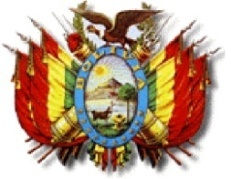 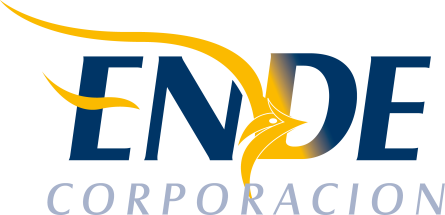 ESTUDIO DE PRODUCCION DE HIDROGENO VERDE PARA LA GENERACION ELECTRICA EN COBIJAPARTE IINFORMACIÓN GENERAL A LOS PROPONENTES SECCIÓN IGENERALIDADESNORMATIVA APLICABLE AL DOCUMENTO BASE DE CONTRATACIÓN DEL EXTERIOR (DBCE)El presente Documento Base de Contratación del Exterior (DBCE) se rige por el Reglamento Específico para la Contratación de Bienes y/o Servicios Especializados en el Extranjero de la Empresa Nacional de Electricidad ENDE aprobado mediante Resolución de Directorio N° 027/2016 de fecha 29 de julio del 2016, elaborado en el marco del Decreto Supremo N° 26688, de 5 de junio de 2002 y el presente Términos de Referencia. PROPONENTES ELEGIBLE En esta convocatoria podrán participar únicamente los siguientes proponentes:Empresas consultoras, legalmente constituidas en su país de origenAsociaciones Accidentales entre empresas consultoras legalmente constituidas en su país de origen;IMPEDIDOS DE PARTICIPAR EN LAS CONTRATACIONES EN EL EXTRANJEROEstán impedidos para participar directa o indirectamente en las contrataciones en el extranjero, las personas naturales o jurídicas comprendidas en los siguientes incisos:Que tengan deudas pendientes con el Estado Plurinacional de Bolivia, establecidas mediante pliegos de cargo ejecutoriados y no pagados;Que tengan sentencia ejecutoriada, con impedimento para ejercer el comercio en el extranjero (se entiende en el extranjero al lugar donde va a ser prestado el bien, obra o el servicio);Que se encuentren asociados con consultores que hayan asesorado en la elaboración del contenido del Documento Base de Contratación del Exterior (DBCE);Que hubiesen declarado su disolución o quiebra;Los representantes legales, accionistas o socios controladores que tengan vinculación matrimonial o de parentesco con la MAE, hasta el tercer grado de consanguinidad y segundo de afinidad, conforme lo establecido en el Código de Familia de Bolivia;Los proveedores adjudicados que hayan desistido de formalizar la contratación mediante un contrato, orden de compra u orden de servicio, no podrán participar en contrataciones dentro el Estado Plurinacional de Bolivia hasta un (1) año después de la fecha del desistimiento, salvo causas de fuerza mayor, caso fortuito u otras causas debidamente justificadas y aceptadas por ENDE. Este desistimiento será reportado en el Sistema de Información de Contrataciones Estatales (SICOES).Los proveedores, contratistas y consultores con los que se hubiese resuelto el contrato, por causales atribuibles a éstos, no podrán participar en contrataciones dentro el Estado Plurinacional de Bolivia durante tres (3) años después de la fecha de la resolución. Asimismo, aquellos proveedores que hubieran incumplido la orden de compra u orden de servicio, no podrán participar durante un (1) año después de la fecha de incumplimiento. Esta resolución desistimiento será reportada en el Sistema de Información de Contrataciones Estatales (SICOES).ACTIVIDADES ADMINISTRATIVAS PREVIAS A LA PRESENTACIÓN DE PROPUESTASSe contemplan las siguientes actividades previas a la presentación de propuestas:Consultas escritas sobre el DBCECualquier potencial proponente podrá formular consultas escritas, vía el correo electrónico institucional que la entidad disponga en la convocatoria, hasta la fecha límite establecida en el presente DBCE.Reunión de AclaraciónSe realizará una Reunión de Aclaración en la fecha y hora señalados en el presente DBCE, en la que los potenciales proponentes podrán expresar sus consultas sobre el proceso de contratación. La reunión de aclaración se realizará de manera virtual, conforme a la fecha, hora y enlace de conexión señalados en el cronograma de plazos.Las solicitudes de aclaración, las consultas escritas y sus respuestas, deberán ser tratadas en la Reunión de Aclaración.El Acta de la Reunión de Aclaración, deberá ser publicada en el Pagina Web de ENDE.ENMIENDAS DEL DOCUMENTO BASE DE CONTRATACIÓN DEL EXTERIOR (DBCE)La entidad convocante podrá ajustar el DBCE con enmiendas, por iniciativa propia o como resultado de las actividades administrativas previas, en cualquier momento, antes de la Presentación de propuestas.La(s) Enmienda(s) será publicada en la página Web de ENDE en el siguiente enlace https://www.ende.bo/nacional-internacional/vigentes/AMPLIACIÓN DE PLAZO PARA LA PRESENTACIÓN DE PROPUESTASEl RCE podrá ampliar el plazo de presentación de propuestas, mediante Enmienda, por las siguientes causas debidamente justificadas:Enmiendas al DBCE.Causas de fuerza mayor.Caso fortuito.Otras causas que el Contratante vea justificable.La ampliación deberá ser realizada de manera previa a la fecha y hora establecidas para la presentación de propuestas.Los nuevos plazos serán publicados en la página web de ENDE en el siguiente enlace https://www.ende.bo/nacional-internacional/vigentes/GARANTÍASSe establecen el siguiente tipo de garantía:  Garantía a primer requerimiento o Boleta de Garantía contragarantizada, emitida en un Banco nacional (legalmente establecido en Bolivia) a solicitud y con el aval de un Banco o Entidad Financiera del exterior.Los proponentes extranjeros que ofrezcan la boleta de garantía a primer requerimiento, en el caso de no utilizar directamente una entidad financiera bancaria de Bolivia, deberán presentar garantías emitidas por entidades financieras bancarias que cuenten con corresponsalía legalmente establecida en Bolivia.Las Garantías requeridas deberán expresar su carácter de renovable, irrevocable y de ejecución inmediata a primer requerimiento (o características que guarden relación a lo solicitado) girada a nombre de EMPRESA NACIONAL DE ELECTRICIDAD.Garantía de Cumplimiento de ContratoTiene por objeto garantizar la conclusión y entrega del objeto del contrato y será equivalente al siete por ciento (7%) del monto del contrato y deberá ser presentada para la suscripción de contrato.La vigencia de la garantía será computable a partir de la de la firma de contrato y deberá exceder mínimamente sesenta (60) días calendario adicional al plazo de ejecución del contrato.Garantía de correcta inversión de anticipo.En caso de convenirse anticipo, el proponente deberá presentar una Garantía de Correcta Inversión de Anticipo, equivalente al cien por ciento (100%) del anticipo otorgado. El monto total del anticipo no deberá exceder el treinta por ciento (30%) del monto total del contrato. Conforme el contratista reponga el monto del anticipo otorgado, se podrá reajustar la garantía en la misma proporción.La vigencia de esta garantía será computable a partir de la emisión de la garantía hasta mínimamente sesenta (60) días calendario adicionales al plazo de ejecución del contrato.El tratamiento de ejecución y devolución de la Garantía de Cumplimiento de Contrato y Correcta Inversión de Anticipo se establecerá en el Contrato.DESCALIFICACIÓN DE PROPUESTASLas causales de descalificación son:   Incumplimiento a la Declaración Jurada del Formulario de Presentación de Propuesta (Formulario A-1);Cuando la propuesta técnica y/o económica no cumpla con las condiciones establecidas en el presente DBCE;Cuando la propuesta económica exceda el Precio ReferencialCuando los costos establecidos en los grupos I y II del Formulario B-2 sean diferentes a los establecidos en los costos totales de los Formularios B-3 y B-4Cuando producto de la revisión aritmética de la propuesta económica establecida en el Formulario B-1, existiera una diferencia superior al cinco por ciento (5%), entre el monto expresado en numeral con el monto expresado en literalCuando el proponente presente dos o más alternativas en una misma propuesta;Cuando la propuesta contenga textos entre líneas, borrones y tachaduras;Cuando la propuesta presente errores no subsanables;Si para la suscripción del contrato, la documentación presentada por el proponente adjudicado, no respalde lo señalado en el Formulario de Presentación de Propuesta (Formulario A-1);Si para la suscripción del contrato la documentación solicitada, no fuera presentada dentro del plazo establecido para su verificación; salvo ampliación de plazo solicitado por el proponente adjudicado y aceptada por la entidad. Cuando el proponente adjudicado desista, de forma expresa o tácita, de suscribir el contrato.La descalificación de propuestas deberá realizarse única y exclusivamente por las causales señaladas precedentemente.CRITERIOS DE SUBSANABILIDAD Y ERRORES NO SUBSANABLES Se deberán considerar como criterios de subsanabilidad, los siguientes:Cuando los requisitos, condiciones, documentos y formularios de la propuesta cumplan sustancialmente con lo solicitado en el presente DBCE;Cuando los errores sean accidentales, accesorios o de forma y que no incidan en la validez y legalidad de la propuesta presentada;Cuando la propuesta no presente aquellas condiciones o requisitos que no estén claramente señalados en el presente DBCE; Cuando el proponente oferte condiciones superiores a las solicitadas en los Términos de Referencia, siempre que estas condiciones no afecten el fin para el que fueron requeridas y/o se consideren beneficiosas para la entidad.Los criterios señalados precedentemente no son limitativos, pudiendo la Comisión de Calificación considerar otros criterios de subsanabilidad.Cuando la propuesta contenga errores subsanables, éstos serán señalados en el Informe de Calificación de comparación de Ofertas.Estos criterios podrán aplicarse también en la etapa de verificación de documentos para la suscripción de contrato.Se deberán considerar errores no subsanables, siendo objeto de descalificación, los siguientes:Ausencia de cualquier Formulario solicitado en el presente DBCEFalta de firma del Proponente en el Formulario de Presentación de Propuesta (Formulario A-1); Falta de firma del personal propuesto Formulario Hoja de Vida del Gerente y/o Director de Proyecto (Formulario A-4) y Formulario Hoja de Vida del Personal Clave (Formulario A-5);Falta de la propuesta técnica o parte de ella;Falta de la propuesta económica o parte de ellaDECLARATORIA DESIERTAProcederá la declarará desierta cuando: No se hubiera recibido ninguna propuesta;Todas las propuestas económicas hubieran superado al Precio Referencial;Ninguna propuesta hubiese cumplido lo especificado en el DBCE;Cuando el proponente adjudicado incumpla la presentación de documentos o desista de formalizar la contratación y no existan otras propuestas calificadas.CANCELACIÓN DEL PROCESO DE CONTRATACIÓNLa MAE podrá cancelar, anular o suspender el proceso de contratación hasta antes de la suscripción de contrato, mediante Resolución Expresa, técnica y legalmente motivada. ENDE en este caso, no asumirá responsabilidad alguna respecto a los proponentes afectados por esta decisiónCancelaciónUn proceso de contratación por comparación de ofertas podrá ser cancelado bajo lassiguientes causales:Cuando exista un hecho de fuerza mayor y/o caso fortuito irreversible que no permita la continuidad del proceso. Se hubiera extinguido la necesidad de contratación.Cuando la ejecución y resultados dejen de ser oportunos o surjan cambios sustanciales en la estructura y objetivos de la empresa. Cuando la cancelación se realice antes de la fecha establecida para la apertura de ofertas, ENDE procederá a la devolución de las ofertas recibidas. Cuando la cancelación sea posterior a la fecha de apertura de propuestas, ENDE procederá a la devolución de las mismas a solicitud del proponente, debiendo conservar una copia para el expediente del proceso.  Suspensión La suspensión procederá en un proceso de contratación por comparación de ofertas, cuando a pesar de existir la necesidad de la contratación, se presente un hecho de fuerza mayor y/o caso fortuito que no permita la continuidad del proceso. Los plazos y actos administrativos se reanudarán mediante Resolución Expresa, desde el momento en que el impedimento se hubiera subsanado, reprogramando el cronograma. Si la suspensión se hubiera producido antes del cierre de presentación de ofertas, se podrá publicar nuevamente la convocatoria y/o cursar invitaciones a potenciales proponentes.  Anulación Se procederá a la anulación de un proceso de contratación por comparación de ofertas, hasta el vicio más antiguo, en el caso en que desvirtúen la legalidad y validez del proceso, cuando se determine:  Incumplimiento o inobservancia al presente reglamento.Error en el Documento Base de Contratación en el Extranjero, Especificaciones Técnicas y/o Términos de Referencia.La cancelación, suspensión o anulación se publicará en la página web de ENDE, que será la Notificación oficial a los proponentes en el enlace https://www.ende.bo/nacional-internacional/vigentes/SECCIÓN IIPREPARACION DE PROPUESTASPREPARACIÓN DE LA PROPUESTALa propuesta debe ser presentada conforme a los requisitos y condiciones establecidos en el presente DBCE, utilizando los formularios incluidos en Anexos y su envió será al correo habilitado.MONEDA DEL PROCESO DE CONTRATACIÓNLos precios de la propuesta deberán ser expresados en (Dólares Estadounidenses). Los pagos serán efectuados en moneda nacional o extranjera (Dólares Estadounidenses) de acuerdo al tipo de cambio oficial del Banco Central de Bolivia.COSTOS DE PARTICIPACIÓN EN EL PROCESO DE CONTRATACIÓNLos costos de la elaboración y presentación de la propuesta y de cualquier otro costo que demande la participación del proponente en el proceso de contratación, cualquiera fuese su resultado, son asumidos exclusivamente por el proponente, bajo su total responsabilidad y cargo. IDIOMALa Propuesta deberá presentarse en idioma castellano.VALIDEZ DE LA PROPUESTALa propuesta deberá tener una validez de noventa (90) días calendario, desde la fecha fijada para la presentación de la propuesta. DOCUMENTOS DE LA PROPUESTATodos los Formularios de la Propuesta, solicitados en el presente DBCE, se constituirán en Declaraciones Juradas.Los documentos que deben presentar los proponentes, según sea su constitución legal y   su forma de participación, son:Formulario de Presentación de Propuesta (Formulario A-1). Este formulario deberá consignar la firma (documento escaneado o documento firmado digitalmente);Formulario de Identificación del Proponente (Formulario A-2a o Formulario A-2d);Formulario de Experiencia General y Específica del Proponente (Formulario A-3); Formulario Hoja de Vida del Gerente y/o Director de Proyecto (Formulario A-4). Este formulario deberá consignar la firma del personal propuesto (documento escaneado o documento firmado digitalmente);Formulario Hoja de Vida del Personal Clave (Formulario A-5). Este formulario deberá consignar la firma del personal propuesto (documento escaneado o documento firmado digitalmente);Relación de Instalaciones y Equipamiento (Formulario A-6);En el caso de Asociaciones Accidentales, los documentos deberán presentarse diferenciando los que corresponden a la Asociación y los que corresponden a cada asociado.La documentación conjunta a presentar es la siguiente:Formulario de Presentación de Propuesta (Formulario A-1). Este formulario deberá consignar la firma (documento escaneado o documento firmado digitalmente);Formulario de Identificación del Proponente (Formulario A-2b); Formulario Hoja de Vida, del Gerente y/o Director de Proyecto (Formulario A-4). Este formulario deberá consignar la firma del personal propuesto (documento escaneado o documento firmado digitalmente);Formulario Hoja de Vida, del Personal Clave (Formulario A-5). Este formulario deberá consignar la firma del personal propuesto (documento escaneado o documento firmado digitalmente);Relación de Instalaciones y Equipamiento (Formulario A-6);Cada asociado, en forma independiente, deberá presentar la siguiente documentación:Formulario de Identificación de integrantes de la Asociación Accidental (Formulario A-2c); Formulario de Experiencia General y Específica del Proponente (Formulario A-3). ACREDITACIÓN DE LA EXPERIENCIA MÍNIMA GENERAL Y ESPECÍFICA DEL PROPONENTE Experiencia General y Específica de la Empresa o Asociación Accidental.La experiencia del proponente será computada considerando los contratos de consultoría ejecutados durante los últimos veinticinco (25) años, que deberán ser acreditados con el Certificado de Cumplimiento de Contrato o documentos que acrediten el cumplimiento del servicio o su equivalente.La experiencia general es el conjunto de consultorías realizadas y la experiencia específica es el conjunto de consultorías similares a la consultoría objeto de la contratación. La experiencia específica es parte de la experiencia general, pero no viceversa. En los casos de Asociación Accidental, la experiencia general y específica, serán la suma de las experiencias individualmente demostradas por las empresas que integran la Asociación.La experiencia general, será calificada conforme los puntajes definidos en el Formulario V-3 Evaluación de la Propuesta Técnica.Las áreas de experiencia específica que se requieran para la consultoría, deberán ser definidas, por la entidad convocante, en el presente DBCE. Los servicios de consultoría que cumplan con los requisitos solicitados tanto de área de experiencia, como de tiempo mínimo de ejecución, requeridos en el DBCE; podrán ser considerados como válidos para la evaluación en el Formulario V-3 Evaluación de la Propuesta Técnica.Experiencia General y Específica del Personal Clave de la ConsultoríaLa experiencia del personal clave será computada considerando el conjunto de contratos en los cuales el profesional ha desempeñado, que podrán ser acreditados con el Certificado de Cumplimiento de Contrato o documentos que acrediten el cumplimiento del servicio o su equivalente. La experiencia general es el conjunto de cargos desarrollados por el personal clave en la ejecución de consultorías independientemente del tipo de consultoría y la experiencia específica es el conjunto de cargos, en consultorías, que sean similares o superiores al objeto de la contrataciónrequerido por la entidad convocante.La experiencia específica es parte de la experiencia general, pero no viceversa.La valoración de Experiencia Específica mínima requerida para el personal clave deberá efectuarse considerando las condiciones de formación, cargo a desempeñar, áreas de especialización y experiencia específica requeridas, para el personal clave, en el presente DBCE.PROPUESTA ECONÓMICAEl proponente deberá presentar su Propuesta Económica, conteniendo los siguientes documentos:Formulario de Propuesta Económica (Formulario B-1);Formulario de Presupuesto Total del Costo de los Servicios de Consultoría (Formulario B-2);Formulario de Honorarios Mensuales del Personal Asignado (Formulario B-3);Formulario de Detalle de Alquileres y Misceláneos (Formulario B-4). PROPUESTA TÉCNICALa propuesta técnica deberá incluir:Formulario de Propuesta Técnica (Formulario C-1);Formulario de Condiciones Adicionales (Formulario C-2);Formulario de Experiencia General y Específica del proponente (Formulario A-3);Formulario de Hoja de Vida del Gerente y/o Director de Proyecto (Formulario A-4);Formulario de Hoja de Vida del Personal Clave (Formulario A-5);Formulario de Relación de Instalaciones y Equipamiento (Formulario A-6).SECCIÓN IIIPRESENTACIÓN DE LA PROPUESTAPRESENTACIÓN DE LA PROPUESTAForma de presentaciónLa propuesta será presentada de manera electrónica al correo: adquisicion.servicios@ende.bo, dirigido a la EMPRESA NACIONAL DE ELECTRICIDAD – ENDE; citando el Número de proceso y objeto de la convocatoria.La propuesta original incluirá un índice, paginas numeradas que permita la rápida ubicación de los Formularios y documentos presentadosPlazo y lugar de presentaciónLa Propuesta deberá ser presentada dentro del plazo (fecha y hora del País Convocante) fijado en el presente Documento.La Propuesta deberá ser enviada al correo electrónico:  adquisicion.servicios@ende.bo En cualquier caso, el proponente es el responsable de que su Propuesta sea presentada dentro el plazo establecido.Vencidos los plazos citados, la Propuesta no podrá ser retirada, modificada o alterada de manera alguna.ENDE podrá ampliar el plazo de presentación de la propuesta cuando así considere pertinente.APERTURA DE PROPUESTASLa apertura de las propuestas será efectuada en acto público por la Comisión de Calificación, después del cierre del plazo de presentación de propuestas, en la fecha, hora y lugar señalados en el presente DBCE. El Acto de Apertura será de forma continuo y sin interrupción, donde se permitirá la presencia a través de la Sala virtual habilitada para el proceso, de los proponentes o sus representantes, así como los representantes de la sociedad que quieran participar. El acto se efectuará así se hubiese recibido una sola propuesta. En caso de no existir propuestas, la Comisión de Calificación suspenderá el acto e informara al RCE. El Acto de Apertura comprenderá:Lectura de la información sobre el objeto de la contratación, las publicaciones realizadas y la nómina de las propuestas presentadas y rechazadas según el Registro.Apertura y registro en el acta correspondiente de todas las propuestas recibidas dentro del plazo, dando a conocer públicamente el nombre de los proponentes y el precio total de sus propuestas económicas. Verificación de los documentos presentados por los proponentes, aplicando la metodología PRESENTÓ/NO PRESENTÓ, del Formulario V-1 correspondiente. 	Cuando no se ubique algún Formulario o documento requerido en el presente DBCE, la Comisión de Calificación podrá solicitar al representante del proponente, señalar el lugar que dicho documento ocupa en la propuesta o aceptar la falta del mismo, sin poder incluirlo. En ausencia del proponente o su representante, se registrará tal hecho en el Acta de Apertura.Registro en el Formulario V–2, del nombre del proponente y del monto total de su propuesta económica.Cuando existan diferencias entre el monto literal y numeral de la propuesta económica, prevalecerá el literal sobre el numeral.Elaboración del Acta de Apertura, que debe ser suscrita por todos los integrantes de la Comisión de Calificación.Los proponentes que tengan observaciones deberán hacer constar las mismas en el Acta.Durante el Acto de Apertura de propuestas no se descalificará a ningún proponente, siendo esta una atribución de la Comisión de Calificación en el proceso de revisión.Los integrantes de la Comisión de Calificación y los asistentes deberán abstenerse de emitir criterios o juicios de valor sobre el contenido de las propuestas.Concluido el Acto de Apertura, la nómina de proponentes será remitida por la Comisión de Calificación al RCE en forma inmediata, para efectos de eventual excusa.SECCIÓN IVEVALUACIÓN Y ADJUDICACIÓNEVALUACIÓN DE PROPUESTASPara la evaluación de propuestas se aplicará el siguiente Método de Selección y Adjudicación:Menor Costo.EVALUACIÓN PRELIMINARConcluido el Acto de Apertura, en sesión reservada, la Comisión de Calificación determinará si las propuestas continúan o se descalifican, verificando el cumplimiento sustancial y la validez de los Formularios de la Propuesta, utilizando el Formulario V-1.MÉTODO DE SELECCIÓN Y ADJUDICACIÓN MENOR COSTOLa evaluación de propuestas se realizará en dos (2) etapas con los siguientes puntajes: PRIMERA ETAPA:		Propuesta Económica (PE)	: Sin puntuación SEGUNDA ETAPA:		Propuesta Técnica (PT)		: 70 puntosEvaluación de la Propuesta EconómicaErrores AritméticosEn el Formulario V-2 (Evaluación de la Propuesta Económica) se corregirán los errores aritméticos, verificando la propuesta económica en el Formulario B-1 de cada propuesta, considerando lo siguiente:Cuando exista discrepancia entre los montos indicados en numeral y literal, prevalecerá el literal; Si la diferencia entre el numeral y el literal es menor o igual al cinco por ciento (5%), se ajustará la propuesta, caso contrario la propuesta será descalificada;Si el monto ajustado por revisión aritmética superara el Precio Referencial, la propuesta será descalificada.El monto ajustado por corrección de errores aritméticos deberá ser registrado en la cuarta columna Precio Ajustado (PA) del Formulario V-2.En caso de que producto de la revisión, no se encuentre errores aritméticos el precio de la propuesta o valor leído de la propuesta (pp) deberá ser trasladado a la cuarta columna Precios Ajustado (PA) del Formulario V-2.Las propuestas que no fueran descalificadas en la etapa de la Evaluación Económica, pasaran a la Evaluación de la Propuesta Técnica.Evaluación de la Propuesta Técnica La propuesta técnica, contenida en los Formularios C-1, A-3, A-4, A-5 y A-6, será evaluada aplicando la metodología CUMPLE/NO CUMPLE, utilizando el Formulario V-3.A las propuestas que no hubieran sido descalificadas, como resultado de la metodología CUMPLE/NO CUMPLE, se les asignarán treinta y cinco (35) puntos. Posteriormente, se evaluará las condiciones adicionales establecidas en el Formulario C-2, asignando un puntaje de hasta treinta y cinco (35) puntos, utilizando el Formulario V-3.El puntaje de la Evaluación de la Propuesta Técnica (PTi), será el resultado de la suma de los puntajes obtenidos de la evaluación de los Formularios C-1, A-3, A-4, A-5, A-6 y C-2, utilizando el Formulario V-3.Las propuestas que en la Evaluación de la Propuesta Técnica (PTi) no alcancen el puntaje mínimo de cincuenta (50) puntos serán descalificadas.De las propuestas que no fueron descalificadas, la Comisión de Calificación, recomendará la adjudicación de la propuesta registrada en el formulario V-2 que tenga el menor costo, cuyo monto adjudicado corresponderá al Precio Ajustado (PA).En caso de existir empate entre dos o más propuestas, la Comisión de Calificación será responsable de definir el desempate, aspecto que será señalado en el Informe de calificación de Comparación de Ofertas.CONTENIDO DEL INFORME DE CALIFICACION DE COMPARACION DE OFERTASEl Informe de calificación de Comparación de Ofertas, deberá contener mínimamente lo siguiente:Nómina de los proponentes;Cuadros de Evaluación; Detalle de errores subsanables, cuando corresponda;Causales para la descalificación de propuestas, cuando corresponda;Recomendación de Adjudicación o Declaratoria Desierta;Otros aspectos que la Comisión de Calificación considere pertinentes.APROBACIÓN DEL INFORME DE LA COMISIÓN DE CALIFICACIÓN El RCE, recibido el Informe de la Comisión de Calificación; Aprobará o rechazará el informe; mediante Resolución Expresa.NOTIFICACIÓN A LOS PROPONENTES.28.1 	Los resultados del proceso se publicarán en la página web de ENDE. Asimismo, se solicitará la presentación de documentos para formalizar la contratación al proponente adjudicado.  28.2 Si la empresa se retracta en la firma de contratos; ENDE solicitará los documentos a la segunda propuesta mejor calificada en el proceso.28.3 Si producto de la revisión efectuada para la formalización de la contratación, los documentos presentados por el proponente seleccionado no cumplan con las condiciones requeridas, no se considerará desistimiento, ENDE podrá solicitar a la empresa seleccionada la sustitución del (los) documento(s), que en forma errónea e involuntaria fueron emitidos.SECCIÓN VSUSCRIPCIÓN Y MODIFICACIONES AL CONTRATOSUSCRIPCIÓN DE CONTRATO El proponente deberá presentar, para la suscripción de Contrato, fotocopias de los documentos señalados en el DBCE (Formulario A-1).Al ser un proveedor extranjero establecido legalmente en su país de origen, los documentos deben ser similares o equivalentes a los requeridos localmente. ENDE establecerá el plazo de entrega de documentos, si el proveedor al que se notifique presentase los documentos antes del plazo otorgado, el proceso deberá continuar.En caso que el proponente justifique, oportunamente, el retraso en la presentación de uno o varios documentos, requeridos para formalizar la contratación y estas hayan sido aceptadas, por ENDE, se podrá ampliar el plazo de presentación de documentos. MODIFICACIONES AL CONTRATOLas modificaciones al contrato deberán estar destinadas al cumplimiento del objeto de la contratación y ser sustentadas por informe técnico y legal que establezca la viabilidad técnica y de financiamiento. Las modificaciones al contrato serán establecidas en dicho documento. ENTREGA DEL SERVICIO La entrega del servicio debe ser efectuada cumpliendo con las estipulaciones del contrato suscrito y los Términos de Referencia contenidas en el presente documento, sujetas a la conformidad de la contraparte de la entidad contratante respecto a las condiciones de entrega y otros. CIERRE DEL CONTRATO El cierre del contrato procederá ante la terminación por cumplimiento o por Resolución de Contrato, conforme las previsiones establecidas en el mismo. PARTE IIINFORMACIÓN TÉCNICA DE LA CONTRATACIONDATOS GENERALES DEL PROCESO DE CONTRATACIÓNCRONOGRAMA DE PLAZOS DEL PROCESO DE CONTRATACIÓNEl proceso de Contratación se sujetará al siguiente Cronograma de Plazos:TÉRMINOS DE REFERENCIA Y CONDICIONES REQUERIDAS PARA LA CONSULTORIAANEXO 2FORMULARIOS PARA LA PRESENTACIÓN DE PROPUESTAS Documentos Legales y AdministrativosFormulario A-1	Presentación de PropuestaFormulario A-2a	Identificación del Proponente para Empresas Formulario A-2b	Identificación del Proponente para Asociaciones Accidentales Formulario A-2c	Identificación de integrantes de la Asociación Accidental Documentos de la Propuesta EconómicaFormulario B-1		Propuesta EconómicaFormulario B-2	Presupuesto Total del Costo de los Servicios de ConsultoríaFormulario B-3		Honorarios Mensuales del Personal AsignadoFormulario B-4 	Detalle de Alquileres y MisceláneosDocumentos de la Propuesta TécnicaFormulario A-3	Experiencia General y Específica del Proponente Formulario A-4	Hoja de Vida del Gerente y/o Director de ProyectoFormulario A-5	Hoja de Vida del Personal ClaveFormulario A-6	Relación de Instalaciones y EquipamientoFormulario C-1	Propuesta Técnica.Formulario C-2		Condiciones Adicionales. FORMULARIO A-1CARTA DE PRESENTACIÓN, ACEPTACIÓN Y DECLARACIÓN JURADAPARA EMPRESAS De mi consideración:A nombre de (Nombre de la Empresa) a la cual represento, remito la presente propuesta, declarando expresamente mi conformidad y compromiso de cumplimiento, conforme con los siguientes puntos:I.- De las Condiciones del ProcesoDeclaro y garantizo haber examinado el presente DBCE (y sus correcciones, si existieran), así como los Formularios para la presentación de la propuesta, aceptando sin reservas todas las estipulaciones de dichos documentos.Declaro la veracidad de toda la información proporcionada y autorizo mediante la presente, cualquier persona natural o jurídica, suministre a los representantes autorizados de la entidad convocante, toda la información que requieran para verificar la documentación que presento. En caso de comprobarse falsedad en la misma, la entidad convocante tiene el derecho a descalificar la presente propuesta. Esta oferta constituirá un compromiso obligatorio hasta que se prepare y suscriba el Contrato. II.- Declaración JuradaDeclaro no tener conflicto de intereses para el presente proceso de contratación.Declaro, que como proponente, no me encuentro en las causales de impedimento, establecidas en el Artículo 28 del REGLAMENTO ESPECÍFICO PARA LA CONTRATACIÓN DE BIENES Y/O SERVICIOS ESPECIALIZADOS EN EL EXTERIOR para participar en el proceso de contratación.Declaro haber cumplido con todos los contratos suscritos durante los últimos tres (3) años con entidades del sector público.Declaro no haber incumplido la presentación de documentos ni tampoco haber desistido de suscribir el contrato, como proponente adjudicado, en otros procesos de contratación realizados por las entidades públicas en el último año.  III.- De la Presentación de DocumentosA nombre de la Empresa a la cual represento, en caso de ser adjudicada me comprometo a presentar la siguiente documentación, aceptando que el incumplimiento es causal de descalificación de la propuesta. Certificado del Registro Único de Proveedores del Estado – RUPE, en cumplimiento a Decreto Supremo No. 1497 de 20 de febrero de 2013.Carta de presentación y aceptación de contratación en calidad de declaración jurada.Testimonio de Constitución o su equivalente para empresas extranjeras (copia simple).Poder del Representante Legal o su equivalente para empresas extranjeras (copia simple).Carnet de Identidad del Representante Legal  o su equivalente (copia simple)Número de identificación Tributaria (NIT) o su equivalente para empresas extranjeras, cuando corresponda (copia simple).Registro de Comercio o documento similar para empresas extranjeras (copia simple).Garantías de cumplimiento de contrato, equivalente al siete por ciento (7%) del monto del contrato, emitida a nombre de la Empresa Nacional de Electricidad.Documentos de la Propuesta, Propuesta Económica y Propuesta Técnica Documentación de respaldo de la Formación y experiencia profesional del personal propuestoDocumentación de respaldo de la experiencia general y especifica del proponenteLos documentos establecidos en los incisos c), d), f), g), j) y k) deberán ser apostillados. (Firma del Representante Legal del Proponente de forma digital o escaneada)(Nombre completo del Representante Legal)FORMULARIO A-2aIDENTIFICACIÓN DEL PROPONENTE(Para Empresas)FORMULARIO A-2bIDENTIFICACIÓN DEL PROPONENTE(Para Asociaciones Accidentales)FORMULARIO A-2cIDENTIFICACIÓN DE INTEGRANTES DE LA ASOCIACIÓN ACCIDENTALFORMULARIO A-3EXPERIENCIA GENERAL Y ESPECÍFICA DEL PROPONENTEFORMULARIO A-4HOJA DE VIDA DEL GERENTE Y/O DIRECTOR DE PROYECTOFORMULARIO A-5HOJA DE VIDA DEL PERSONAL CLAVEFORMULARIO A-6RELACIÓN DE INSTALACIONES Y EQUIPAMIENTO(*) El proponente deberá colocar los conceptos según corresponda, FORMULARIO Nº B-1PROPUESTA ECONÓMICAFORMULARIO B-2PRESUPUESTO TOTAL DEL COSTODE LOS SERVICIOS DE CONSULTORÍA	FORMULARIO B-3	HONORARIOS MENSUALES DEL PERSONAL ASIGNADO(En Dólares Americanos)FORMULARIO B-4DETALLE DE ALQUILERES Y MISCELÁNEOS(*) Deberá ajustar de acuerdo a su propuestaFORMULARIO C-1PROPUESTA TÉCNICA FORMULARIO C-2CONDICIONES ADICIONALES(*) Se deberá describir los criterios que se consideren necesarios. Por ejemplo, experiencia especifica del Proponente o del personal clave, condiciones adicionales o mejoras a los Términos de Referencia, siempre y cuando sean: objetivos, congruentes y se sujeten a los criterios de razonabilidad y proporcionalidad.(**) La suma de los puntajes asignados para las condiciones adicionales solicitadas deberá ser 35 puntos. (***) El proponente podrá ofertar condiciones adicionales superiores a las solicitadas en el presente Formulario, que mejoren la calidad del servicio de consultoría ofertado, siempre que estas características fuesen beneficiosas para la entidad y/o no afecten para el fin que fue requerido el servicio de consultoría.ANEXO 4FORMULARIOS DE VERIFICACIÓN, EVALUACIÓN Y CALIFICACIÓN DE PROPUESTASFormulario V-1a	Evaluación Preliminar para Empresas Formulario V-1b	Evaluación Preliminar para Asociaciones AccidentalesFormulario V-2		Evaluación de la Propuesta EconómicaFormulario V-3		Evaluación de la Propuesta TécnicaFormulario V-4		Resumen de la Evaluación Técnica y EconómicaFORMULARIO V-1aEVALUACIÓN PRELIMINAR (Para Empresas y Organizaciones no Gubernamentales)FORMULARIO V-1bEVALUACIÓN PRELIMINAR (Para Asociaciones Accidentales)FORMULARIO Nº V-2EVALUACIÓN DE LA PROPUESTA ECONÓMICA  (*) Si en el Formulario B-1 no existiera discrepancia entre el monto del servicio en numeral y el literal el valor de la PE debe trasladarse a la columna PAFORMULARIO V-3EVALUACIÓN DE LA PROPUESTA TÉCNICA ANEXO 5CONDICIONES MÍNIMAS DEL CONTRATOCONDICIONES GENERALES DEL CONTRATO	PRIMERA.-	Partes Contratantes	SEGUNDA.-	Antecedentes Legales del Contrato	TERCERA.-	Objeto y causa del Contrato	CUARTA.-	Plazo de Prestación del Servicio	QUINTA.-	Monto del Contrato	SEXTA.-	Anticipo	SÉPTIMA.-	Garantía de Cumplimiento de Contrato	OCTAVA.-	Domicilio a efectos de Notificación	NOVENA.-	Vigencia del Contrato	DÉCIMA.-	Documentos de Contrato	DÉCIMA PRIMERA.-	Idioma	DÉCIMA SEGUNDA.-	Legislación Aplicable al Contrato	DÉCIMA TERCERA.-	Derechos del Consultor	DÉCIMA CUARTA.-	Estipulaciones sobre Impuestos	DÉCIMA QUINTA.-	Cumplimiento de Leyes Laborales	DÉCIMA SEXTA.-	Protocolización del Contrato	DÉCIMA SÉPTIMA.-	Subcontratos	DÉCIMA OCTAVA	Intransferibilidad del Contrato	DÉCIMA NOVENA.-	Causas de Fuerza Mayor y/o Caso Fortuito	VIGÉSIMA.-	Terminación del Contrato	VIGÉSIMA PRIMERA.-	Solución de ControversiasCONDICIONES PARTICULARES DEL CONTRATO	VIGÉSIMA SEGUNDA.-	Supervisión del Servicio	VIGÉSIMA TERCERA.-	Representante del Consultor 	VIGÉSIMA CUARTA.-	Personal del Consultor 	VIGÉSIMA QUINTA.-	Informes	VIGÉSIMA SEXTA.-	Aprobación de documentos y propiedad de los mismos 	VIGÉSIMA SÉPTIMA.-	Forma de Pago 	VIGÉSIMA OCTAVA.-	Facturación 	VIGÉSIMA NOVENA.-	Modificaciones al contrato	TRIGÉSIMA.-	Pago por Servicios Adicionales 	TRIGÉSIMA PRIMERA.-	Morosidad y sus Penalidades 	TRIGÉSIMA SEGUNDA.-	Responsabilidad y Obligaciones del Consultor 	TRIGÉSIMA TERCERA.-	Suspensión de Actividades 	TRIGÉSIMA CUARTA.-	Certificado de Liquidación Final	TRIGÉSIMA QUINTA.-	Procedimiento de Pago del Certificado de Liquidación Final 	TRIGÉSIMA SEXTA.-	Conformidad DATOS DEL PROCESOS DE CONTRATACIÓNDATOS DEL PROCESOS DE CONTRATACIÓNDATOS DEL PROCESOS DE CONTRATACIÓNDATOS DEL PROCESOS DE CONTRATACIÓNDATOS DEL PROCESOS DE CONTRATACIÓNDATOS DEL PROCESOS DE CONTRATACIÓNDATOS DEL PROCESOS DE CONTRATACIÓNDATOS DEL PROCESOS DE CONTRATACIÓNDATOS DEL PROCESOS DE CONTRATACIÓNDATOS DEL PROCESOS DE CONTRATACIÓNDATOS DEL PROCESOS DE CONTRATACIÓNDATOS DEL PROCESOS DE CONTRATACIÓNDATOS DEL PROCESOS DE CONTRATACIÓNDATOS DEL PROCESOS DE CONTRATACIÓNDATOS DEL PROCESOS DE CONTRATACIÓNDATOS DEL PROCESOS DE CONTRATACIÓNDATOS DEL PROCESOS DE CONTRATACIÓNDATOS DEL PROCESOS DE CONTRATACIÓNDATOS DEL PROCESOS DE CONTRATACIÓNDATOS DEL PROCESOS DE CONTRATACIÓNDATOS DEL PROCESOS DE CONTRATACIÓNDATOS DEL PROCESOS DE CONTRATACIÓNDATOS DEL PROCESOS DE CONTRATACIÓNDATOS DEL PROCESOS DE CONTRATACIÓNDATOS DEL PROCESOS DE CONTRATACIÓNDATOS DEL PROCESOS DE CONTRATACIÓNDATOS DEL PROCESOS DE CONTRATACIÓNDATOS DEL PROCESOS DE CONTRATACIÓNDATOS DEL PROCESOS DE CONTRATACIÓNDATOS DEL PROCESOS DE CONTRATACIÓNDATOS DEL PROCESOS DE CONTRATACIÓNDATOS DEL PROCESOS DE CONTRATACIÓNDATOS DEL PROCESOS DE CONTRATACIÓNDATOS DEL PROCESOS DE CONTRATACIÓNDATOS DEL PROCESOS DE CONTRATACIÓNDATOS DEL PROCESOS DE CONTRATACIÓNEntidad convocanteEntidad convocanteEntidad convocanteEntidad convocanteEntidad convocanteEntidad convocanteEntidad convocanteEMPRESA NACIONAL DE ELECTRICIDADEMPRESA NACIONAL DE ELECTRICIDADEMPRESA NACIONAL DE ELECTRICIDADEMPRESA NACIONAL DE ELECTRICIDADEMPRESA NACIONAL DE ELECTRICIDADEMPRESA NACIONAL DE ELECTRICIDADEMPRESA NACIONAL DE ELECTRICIDADEMPRESA NACIONAL DE ELECTRICIDADEMPRESA NACIONAL DE ELECTRICIDADEMPRESA NACIONAL DE ELECTRICIDADEMPRESA NACIONAL DE ELECTRICIDADEMPRESA NACIONAL DE ELECTRICIDADEMPRESA NACIONAL DE ELECTRICIDADEMPRESA NACIONAL DE ELECTRICIDADEMPRESA NACIONAL DE ELECTRICIDADEMPRESA NACIONAL DE ELECTRICIDADEMPRESA NACIONAL DE ELECTRICIDADEMPRESA NACIONAL DE ELECTRICIDADEMPRESA NACIONAL DE ELECTRICIDADEMPRESA NACIONAL DE ELECTRICIDADEMPRESA NACIONAL DE ELECTRICIDADEMPRESA NACIONAL DE ELECTRICIDADEMPRESA NACIONAL DE ELECTRICIDADEMPRESA NACIONAL DE ELECTRICIDADEMPRESA NACIONAL DE ELECTRICIDADEMPRESA NACIONAL DE ELECTRICIDADEMPRESA NACIONAL DE ELECTRICIDADEMPRESA NACIONAL DE ELECTRICIDADObjeto de la contrataciónObjeto de la contrataciónObjeto de la contrataciónObjeto de la contrataciónObjeto de la contrataciónObjeto de la contrataciónObjeto de la contrataciónESTUDIO DE PRODUCCIÓN DE HIDRÓGENO VERDE PARA LA GENERACIÓN ELÉCTRICA EN COBIJAESTUDIO DE PRODUCCIÓN DE HIDRÓGENO VERDE PARA LA GENERACIÓN ELÉCTRICA EN COBIJAESTUDIO DE PRODUCCIÓN DE HIDRÓGENO VERDE PARA LA GENERACIÓN ELÉCTRICA EN COBIJAESTUDIO DE PRODUCCIÓN DE HIDRÓGENO VERDE PARA LA GENERACIÓN ELÉCTRICA EN COBIJAESTUDIO DE PRODUCCIÓN DE HIDRÓGENO VERDE PARA LA GENERACIÓN ELÉCTRICA EN COBIJAESTUDIO DE PRODUCCIÓN DE HIDRÓGENO VERDE PARA LA GENERACIÓN ELÉCTRICA EN COBIJAESTUDIO DE PRODUCCIÓN DE HIDRÓGENO VERDE PARA LA GENERACIÓN ELÉCTRICA EN COBIJAESTUDIO DE PRODUCCIÓN DE HIDRÓGENO VERDE PARA LA GENERACIÓN ELÉCTRICA EN COBIJAESTUDIO DE PRODUCCIÓN DE HIDRÓGENO VERDE PARA LA GENERACIÓN ELÉCTRICA EN COBIJAESTUDIO DE PRODUCCIÓN DE HIDRÓGENO VERDE PARA LA GENERACIÓN ELÉCTRICA EN COBIJAESTUDIO DE PRODUCCIÓN DE HIDRÓGENO VERDE PARA LA GENERACIÓN ELÉCTRICA EN COBIJAESTUDIO DE PRODUCCIÓN DE HIDRÓGENO VERDE PARA LA GENERACIÓN ELÉCTRICA EN COBIJAESTUDIO DE PRODUCCIÓN DE HIDRÓGENO VERDE PARA LA GENERACIÓN ELÉCTRICA EN COBIJAESTUDIO DE PRODUCCIÓN DE HIDRÓGENO VERDE PARA LA GENERACIÓN ELÉCTRICA EN COBIJAESTUDIO DE PRODUCCIÓN DE HIDRÓGENO VERDE PARA LA GENERACIÓN ELÉCTRICA EN COBIJAESTUDIO DE PRODUCCIÓN DE HIDRÓGENO VERDE PARA LA GENERACIÓN ELÉCTRICA EN COBIJAESTUDIO DE PRODUCCIÓN DE HIDRÓGENO VERDE PARA LA GENERACIÓN ELÉCTRICA EN COBIJAESTUDIO DE PRODUCCIÓN DE HIDRÓGENO VERDE PARA LA GENERACIÓN ELÉCTRICA EN COBIJAESTUDIO DE PRODUCCIÓN DE HIDRÓGENO VERDE PARA LA GENERACIÓN ELÉCTRICA EN COBIJAESTUDIO DE PRODUCCIÓN DE HIDRÓGENO VERDE PARA LA GENERACIÓN ELÉCTRICA EN COBIJAESTUDIO DE PRODUCCIÓN DE HIDRÓGENO VERDE PARA LA GENERACIÓN ELÉCTRICA EN COBIJAESTUDIO DE PRODUCCIÓN DE HIDRÓGENO VERDE PARA LA GENERACIÓN ELÉCTRICA EN COBIJAESTUDIO DE PRODUCCIÓN DE HIDRÓGENO VERDE PARA LA GENERACIÓN ELÉCTRICA EN COBIJAESTUDIO DE PRODUCCIÓN DE HIDRÓGENO VERDE PARA LA GENERACIÓN ELÉCTRICA EN COBIJAESTUDIO DE PRODUCCIÓN DE HIDRÓGENO VERDE PARA LA GENERACIÓN ELÉCTRICA EN COBIJAESTUDIO DE PRODUCCIÓN DE HIDRÓGENO VERDE PARA LA GENERACIÓN ELÉCTRICA EN COBIJAESTUDIO DE PRODUCCIÓN DE HIDRÓGENO VERDE PARA LA GENERACIÓN ELÉCTRICA EN COBIJAESTUDIO DE PRODUCCIÓN DE HIDRÓGENO VERDE PARA LA GENERACIÓN ELÉCTRICA EN COBIJAModalidadModalidadModalidadModalidadModalidadModalidadModalidadCONTRATACIÓN POR COMPARACIÓN DE OFERTASCONTRATACIÓN POR COMPARACIÓN DE OFERTASCONTRATACIÓN POR COMPARACIÓN DE OFERTASCONTRATACIÓN POR COMPARACIÓN DE OFERTASCONTRATACIÓN POR COMPARACIÓN DE OFERTASCONTRATACIÓN POR COMPARACIÓN DE OFERTASCONTRATACIÓN POR COMPARACIÓN DE OFERTASCódigo de la entidad para identificar al procesoCódigo de la entidad para identificar al procesoCódigo de la entidad para identificar al procesoCódigo de la entidad para identificar al procesoCódigo de la entidad para identificar al procesoCódigo de la entidad para identificar al procesoCódigo de la entidad para identificar al procesoCódigo de la entidad para identificar al procesoCódigo de la entidad para identificar al procesoCódigo de la entidad para identificar al procesoCódigo de la entidad para identificar al procesoCódigo de la entidad para identificar al procesoCódigo de la entidad para identificar al procesoCódigo de la entidad para identificar al procesoCódigo de la entidad para identificar al procesoENDE-CDEX-2022-003ENDE-CDEX-2022-003ENDE-CDEX-2022-003ENDE-CDEX-2022-003ENDE-CDEX-2022-003ENDE-CDEX-2022-003Precio ReferencialPrecio ReferencialPrecio ReferencialPrecio ReferencialPrecio ReferencialPrecio ReferencialPrecio ReferencialUSD 49.569,10 (Cuarenta y nueve mil quinientos sesenta y nueve 10/100 Dólares Americanos)USD 49.569,10 (Cuarenta y nueve mil quinientos sesenta y nueve 10/100 Dólares Americanos)USD 49.569,10 (Cuarenta y nueve mil quinientos sesenta y nueve 10/100 Dólares Americanos)USD 49.569,10 (Cuarenta y nueve mil quinientos sesenta y nueve 10/100 Dólares Americanos)USD 49.569,10 (Cuarenta y nueve mil quinientos sesenta y nueve 10/100 Dólares Americanos)USD 49.569,10 (Cuarenta y nueve mil quinientos sesenta y nueve 10/100 Dólares Americanos)USD 49.569,10 (Cuarenta y nueve mil quinientos sesenta y nueve 10/100 Dólares Americanos)USD 49.569,10 (Cuarenta y nueve mil quinientos sesenta y nueve 10/100 Dólares Americanos)USD 49.569,10 (Cuarenta y nueve mil quinientos sesenta y nueve 10/100 Dólares Americanos)USD 49.569,10 (Cuarenta y nueve mil quinientos sesenta y nueve 10/100 Dólares Americanos)USD 49.569,10 (Cuarenta y nueve mil quinientos sesenta y nueve 10/100 Dólares Americanos)USD 49.569,10 (Cuarenta y nueve mil quinientos sesenta y nueve 10/100 Dólares Americanos)USD 49.569,10 (Cuarenta y nueve mil quinientos sesenta y nueve 10/100 Dólares Americanos)USD 49.569,10 (Cuarenta y nueve mil quinientos sesenta y nueve 10/100 Dólares Americanos)USD 49.569,10 (Cuarenta y nueve mil quinientos sesenta y nueve 10/100 Dólares Americanos)USD 49.569,10 (Cuarenta y nueve mil quinientos sesenta y nueve 10/100 Dólares Americanos)USD 49.569,10 (Cuarenta y nueve mil quinientos sesenta y nueve 10/100 Dólares Americanos)USD 49.569,10 (Cuarenta y nueve mil quinientos sesenta y nueve 10/100 Dólares Americanos)USD 49.569,10 (Cuarenta y nueve mil quinientos sesenta y nueve 10/100 Dólares Americanos)USD 49.569,10 (Cuarenta y nueve mil quinientos sesenta y nueve 10/100 Dólares Americanos)USD 49.569,10 (Cuarenta y nueve mil quinientos sesenta y nueve 10/100 Dólares Americanos)USD 49.569,10 (Cuarenta y nueve mil quinientos sesenta y nueve 10/100 Dólares Americanos)USD 49.569,10 (Cuarenta y nueve mil quinientos sesenta y nueve 10/100 Dólares Americanos)USD 49.569,10 (Cuarenta y nueve mil quinientos sesenta y nueve 10/100 Dólares Americanos)USD 49.569,10 (Cuarenta y nueve mil quinientos sesenta y nueve 10/100 Dólares Americanos)USD 49.569,10 (Cuarenta y nueve mil quinientos sesenta y nueve 10/100 Dólares Americanos)USD 49.569,10 (Cuarenta y nueve mil quinientos sesenta y nueve 10/100 Dólares Americanos)USD 49.569,10 (Cuarenta y nueve mil quinientos sesenta y nueve 10/100 Dólares Americanos)Precio ReferencialPrecio ReferencialPrecio ReferencialPrecio ReferencialPrecio ReferencialPrecio ReferencialPrecio ReferencialUSD 49.569,10 (Cuarenta y nueve mil quinientos sesenta y nueve 10/100 Dólares Americanos)USD 49.569,10 (Cuarenta y nueve mil quinientos sesenta y nueve 10/100 Dólares Americanos)USD 49.569,10 (Cuarenta y nueve mil quinientos sesenta y nueve 10/100 Dólares Americanos)USD 49.569,10 (Cuarenta y nueve mil quinientos sesenta y nueve 10/100 Dólares Americanos)USD 49.569,10 (Cuarenta y nueve mil quinientos sesenta y nueve 10/100 Dólares Americanos)USD 49.569,10 (Cuarenta y nueve mil quinientos sesenta y nueve 10/100 Dólares Americanos)USD 49.569,10 (Cuarenta y nueve mil quinientos sesenta y nueve 10/100 Dólares Americanos)USD 49.569,10 (Cuarenta y nueve mil quinientos sesenta y nueve 10/100 Dólares Americanos)USD 49.569,10 (Cuarenta y nueve mil quinientos sesenta y nueve 10/100 Dólares Americanos)USD 49.569,10 (Cuarenta y nueve mil quinientos sesenta y nueve 10/100 Dólares Americanos)USD 49.569,10 (Cuarenta y nueve mil quinientos sesenta y nueve 10/100 Dólares Americanos)USD 49.569,10 (Cuarenta y nueve mil quinientos sesenta y nueve 10/100 Dólares Americanos)USD 49.569,10 (Cuarenta y nueve mil quinientos sesenta y nueve 10/100 Dólares Americanos)USD 49.569,10 (Cuarenta y nueve mil quinientos sesenta y nueve 10/100 Dólares Americanos)USD 49.569,10 (Cuarenta y nueve mil quinientos sesenta y nueve 10/100 Dólares Americanos)USD 49.569,10 (Cuarenta y nueve mil quinientos sesenta y nueve 10/100 Dólares Americanos)USD 49.569,10 (Cuarenta y nueve mil quinientos sesenta y nueve 10/100 Dólares Americanos)USD 49.569,10 (Cuarenta y nueve mil quinientos sesenta y nueve 10/100 Dólares Americanos)USD 49.569,10 (Cuarenta y nueve mil quinientos sesenta y nueve 10/100 Dólares Americanos)USD 49.569,10 (Cuarenta y nueve mil quinientos sesenta y nueve 10/100 Dólares Americanos)USD 49.569,10 (Cuarenta y nueve mil quinientos sesenta y nueve 10/100 Dólares Americanos)USD 49.569,10 (Cuarenta y nueve mil quinientos sesenta y nueve 10/100 Dólares Americanos)USD 49.569,10 (Cuarenta y nueve mil quinientos sesenta y nueve 10/100 Dólares Americanos)USD 49.569,10 (Cuarenta y nueve mil quinientos sesenta y nueve 10/100 Dólares Americanos)USD 49.569,10 (Cuarenta y nueve mil quinientos sesenta y nueve 10/100 Dólares Americanos)USD 49.569,10 (Cuarenta y nueve mil quinientos sesenta y nueve 10/100 Dólares Americanos)USD 49.569,10 (Cuarenta y nueve mil quinientos sesenta y nueve 10/100 Dólares Americanos)USD 49.569,10 (Cuarenta y nueve mil quinientos sesenta y nueve 10/100 Dólares Americanos)Plazo para la ejecución de la Consultoría (en días calendario)Plazo para la ejecución de la Consultoría (en días calendario)Plazo para la ejecución de la Consultoría (en días calendario)Plazo para la ejecución de la Consultoría (en días calendario)Plazo para la ejecución de la Consultoría (en días calendario)Plazo para la ejecución de la Consultoría (en días calendario)Plazo para la ejecución de la Consultoría (en días calendario)Ciento veinte (120) días calendario a partir del día siguiente hábil de recepción de la Orden de Inicio.Ciento veinte (120) días calendario a partir del día siguiente hábil de recepción de la Orden de Inicio.Ciento veinte (120) días calendario a partir del día siguiente hábil de recepción de la Orden de Inicio.Ciento veinte (120) días calendario a partir del día siguiente hábil de recepción de la Orden de Inicio.Ciento veinte (120) días calendario a partir del día siguiente hábil de recepción de la Orden de Inicio.Ciento veinte (120) días calendario a partir del día siguiente hábil de recepción de la Orden de Inicio.Ciento veinte (120) días calendario a partir del día siguiente hábil de recepción de la Orden de Inicio.Ciento veinte (120) días calendario a partir del día siguiente hábil de recepción de la Orden de Inicio.Ciento veinte (120) días calendario a partir del día siguiente hábil de recepción de la Orden de Inicio.Ciento veinte (120) días calendario a partir del día siguiente hábil de recepción de la Orden de Inicio.Ciento veinte (120) días calendario a partir del día siguiente hábil de recepción de la Orden de Inicio.Ciento veinte (120) días calendario a partir del día siguiente hábil de recepción de la Orden de Inicio.Ciento veinte (120) días calendario a partir del día siguiente hábil de recepción de la Orden de Inicio.Ciento veinte (120) días calendario a partir del día siguiente hábil de recepción de la Orden de Inicio.Ciento veinte (120) días calendario a partir del día siguiente hábil de recepción de la Orden de Inicio.Ciento veinte (120) días calendario a partir del día siguiente hábil de recepción de la Orden de Inicio.Ciento veinte (120) días calendario a partir del día siguiente hábil de recepción de la Orden de Inicio.Ciento veinte (120) días calendario a partir del día siguiente hábil de recepción de la Orden de Inicio.Ciento veinte (120) días calendario a partir del día siguiente hábil de recepción de la Orden de Inicio.Ciento veinte (120) días calendario a partir del día siguiente hábil de recepción de la Orden de Inicio.Ciento veinte (120) días calendario a partir del día siguiente hábil de recepción de la Orden de Inicio.Ciento veinte (120) días calendario a partir del día siguiente hábil de recepción de la Orden de Inicio.Ciento veinte (120) días calendario a partir del día siguiente hábil de recepción de la Orden de Inicio.Ciento veinte (120) días calendario a partir del día siguiente hábil de recepción de la Orden de Inicio.Ciento veinte (120) días calendario a partir del día siguiente hábil de recepción de la Orden de Inicio.Ciento veinte (120) días calendario a partir del día siguiente hábil de recepción de la Orden de Inicio.Ciento veinte (120) días calendario a partir del día siguiente hábil de recepción de la Orden de Inicio.Ciento veinte (120) días calendario a partir del día siguiente hábil de recepción de la Orden de Inicio.Plazo para la ejecución de la Consultoría (en días calendario)Plazo para la ejecución de la Consultoría (en días calendario)Plazo para la ejecución de la Consultoría (en días calendario)Plazo para la ejecución de la Consultoría (en días calendario)Plazo para la ejecución de la Consultoría (en días calendario)Plazo para la ejecución de la Consultoría (en días calendario)Plazo para la ejecución de la Consultoría (en días calendario)Ciento veinte (120) días calendario a partir del día siguiente hábil de recepción de la Orden de Inicio.Ciento veinte (120) días calendario a partir del día siguiente hábil de recepción de la Orden de Inicio.Ciento veinte (120) días calendario a partir del día siguiente hábil de recepción de la Orden de Inicio.Ciento veinte (120) días calendario a partir del día siguiente hábil de recepción de la Orden de Inicio.Ciento veinte (120) días calendario a partir del día siguiente hábil de recepción de la Orden de Inicio.Ciento veinte (120) días calendario a partir del día siguiente hábil de recepción de la Orden de Inicio.Ciento veinte (120) días calendario a partir del día siguiente hábil de recepción de la Orden de Inicio.Ciento veinte (120) días calendario a partir del día siguiente hábil de recepción de la Orden de Inicio.Ciento veinte (120) días calendario a partir del día siguiente hábil de recepción de la Orden de Inicio.Ciento veinte (120) días calendario a partir del día siguiente hábil de recepción de la Orden de Inicio.Ciento veinte (120) días calendario a partir del día siguiente hábil de recepción de la Orden de Inicio.Ciento veinte (120) días calendario a partir del día siguiente hábil de recepción de la Orden de Inicio.Ciento veinte (120) días calendario a partir del día siguiente hábil de recepción de la Orden de Inicio.Ciento veinte (120) días calendario a partir del día siguiente hábil de recepción de la Orden de Inicio.Ciento veinte (120) días calendario a partir del día siguiente hábil de recepción de la Orden de Inicio.Ciento veinte (120) días calendario a partir del día siguiente hábil de recepción de la Orden de Inicio.Ciento veinte (120) días calendario a partir del día siguiente hábil de recepción de la Orden de Inicio.Ciento veinte (120) días calendario a partir del día siguiente hábil de recepción de la Orden de Inicio.Ciento veinte (120) días calendario a partir del día siguiente hábil de recepción de la Orden de Inicio.Ciento veinte (120) días calendario a partir del día siguiente hábil de recepción de la Orden de Inicio.Ciento veinte (120) días calendario a partir del día siguiente hábil de recepción de la Orden de Inicio.Ciento veinte (120) días calendario a partir del día siguiente hábil de recepción de la Orden de Inicio.Ciento veinte (120) días calendario a partir del día siguiente hábil de recepción de la Orden de Inicio.Ciento veinte (120) días calendario a partir del día siguiente hábil de recepción de la Orden de Inicio.Ciento veinte (120) días calendario a partir del día siguiente hábil de recepción de la Orden de Inicio.Ciento veinte (120) días calendario a partir del día siguiente hábil de recepción de la Orden de Inicio.Ciento veinte (120) días calendario a partir del día siguiente hábil de recepción de la Orden de Inicio.Ciento veinte (120) días calendario a partir del día siguiente hábil de recepción de la Orden de Inicio.Método de Selección y AdjudicaciónMétodo de Selección y AdjudicaciónMétodo de Selección y AdjudicaciónMétodo de Selección y AdjudicaciónMétodo de Selección y AdjudicaciónMétodo de Selección y AdjudicaciónMétodo de Selección y AdjudicaciónCalidadCalidadCalidadCalidadCalidadCalidadCalidadCalidadCalidad Propuesta Técnica y CostoCalidad Propuesta Técnica y CostoCalidad Propuesta Técnica y CostoCalidad Propuesta Técnica y CostoCalidad Propuesta Técnica y CostoCalidad Propuesta Técnica y CostoCalidad Propuesta Técnica y CostoCalidad Propuesta Técnica y CostoCalidad Propuesta Técnica y CostoCalidad Propuesta Técnica y CostoCalidad Propuesta Técnica y CostoCalidad Propuesta Técnica y CostoCalidad Propuesta Técnica y CostoMétodo de Selección y AdjudicaciónMétodo de Selección y AdjudicaciónMétodo de Selección y AdjudicaciónMétodo de Selección y AdjudicaciónMétodo de Selección y AdjudicaciónMétodo de Selección y AdjudicaciónMétodo de Selección y AdjudicaciónMétodo de Selección y AdjudicaciónMétodo de Selección y AdjudicaciónMétodo de Selección y AdjudicaciónMétodo de Selección y AdjudicaciónMétodo de Selección y AdjudicaciónMétodo de Selección y AdjudicaciónMétodo de Selección y AdjudicaciónPresupuesto FijoPresupuesto FijoPresupuesto FijoPresupuesto FijoPresupuesto FijoPresupuesto FijoPresupuesto FijoPresupuesto FijoxMenor CostoMenor CostoMenor CostoMenor CostoMenor CostoMenor CostoMenor CostoMenor CostoMenor CostoForma de AdjudicaciónForma de AdjudicaciónForma de AdjudicaciónForma de AdjudicaciónForma de AdjudicaciónForma de AdjudicaciónForma de AdjudicaciónxPor el TotalPor el TotalPor el TotalPor el TotalPor el TotalCRONOGRAMA DE PLAZOSCRONOGRAMA DE PLAZOSCRONOGRAMA DE PLAZOSCRONOGRAMA DE PLAZOSCRONOGRAMA DE PLAZOSCRONOGRAMA DE PLAZOSCRONOGRAMA DE PLAZOSCRONOGRAMA DE PLAZOSCRONOGRAMA DE PLAZOSCRONOGRAMA DE PLAZOSCRONOGRAMA DE PLAZOSCRONOGRAMA DE PLAZOSCRONOGRAMA DE PLAZOSCRONOGRAMA DE PLAZOSCRONOGRAMA DE PLAZOSCRONOGRAMA DE PLAZOSCRONOGRAMA DE PLAZOSCRONOGRAMA DE PLAZOSACTIVIDADACTIVIDADACTIVIDADFECHAFECHAFECHAFECHAFECHAFECHAFECHAHORAHORAHORAHORAHORALUGARLUGARLUGAR1Publicación en medios de PrensaPublicación en medios de PrensaDíaMesAño1Publicación en medios de PrensaPublicación en medios de Prensa220920222Publicación en página webPublicación en página webDíaMesAño2Publicación en página webPublicación en página web220920223Consultas Escritas (fecha límite) Consultas Escritas (fecha límite) DíaMesAño3Consultas Escritas (fecha límite) Consultas Escritas (fecha límite) 28092022Al correo electrónico adquisicion.servicios@ende.bo4Reunión de Aclaración DíaMesAñoHoraMin.4Reunión de Aclaración 031020221000De Manera Virtual: mediante el enlace: https://ende.webex.com/meet/ende.sala55Presentación de Propuestas (fecha límite)Presentación de Propuestas (fecha límite)DíaMesAñoHoraMin.5Presentación de Propuestas (fecha límite)Presentación de Propuestas (fecha límite)071020221400Al correo electrónico adquisicion.servicios@ende.bo6Apertura de Propuestas  (fecha límite)Apertura de Propuestas  (fecha límite)DíaMesAñoHoraMin.6Apertura de Propuestas  (fecha límite)Apertura de Propuestas  (fecha límite)071020221430De Manera Virtual: mediante el enlace: https://ende.webex.com/meet/ende.sala57Informe de Calificación de Comparación de Ofertas (fecha estimada)Informe de Calificación de Comparación de Ofertas (fecha estimada)DíaMesAño7Informe de Calificación de Comparación de Ofertas (fecha estimada)Informe de Calificación de Comparación de Ofertas (fecha estimada)141020228Notificación Empresa adjudicada (fecha estimada)Notificación Empresa adjudicada (fecha estimada)DíaMesAño8Notificación Empresa adjudicada (fecha estimada)Notificación Empresa adjudicada (fecha estimada)191020228Notificación Empresa adjudicada (fecha estimada)Notificación Empresa adjudicada (fecha estimada)9Presentación de documentos para suscripción de contrato (fecha estimada)Presentación de documentos para suscripción de contrato (fecha estimada)DíaMesAño9Presentación de documentos para suscripción de contrato (fecha estimada)Presentación de documentos para suscripción de contrato (fecha estimada)0211202210Suscripción de contrato (fecha estimada)Suscripción de contrato (fecha estimada)DíaMesAño10Suscripción de contrato (fecha estimada)Suscripción de contrato (fecha estimada)07112022ESTUDIO DE PRODUCCIÓN DE HIDRÓGENO VERDE PARA LA GENERACIÓN ELÉCTRICA EN COBIJAJUSTIFICACIÓNEl estudio de inclusión del hidrógeno como vector energético tiene importancia estratégica para el país, debido a su potencial utilización para la generación de energía eléctrica. El uso de hidrógeno permitirá el desplazamiento de Diésel y gas natural como recurso primario de generación eléctrica en plantas termoeléctricas para así mejorar y asegurar la calidad y seguridad del servicio, con la inyección de energía más limpia y segura, atendiendo la creciente demanda de energía eléctrica para el desarrollo del estado. Adicionalmente, la reducción del consumo de Diésel en los sistemas aislados del norte de Bolivia beneficiará económicamente al país puesto que se disminuirá la importación del Diésel y el subsidio estatal para el uso de dicho combustible en la generación de energía eléctrica.  Por otro lado, la producción de hidrógeno verde tendrá un impacto social directo e inmediato representando también un importante beneficio para Cobija, a través de la generación de fuentes de empleo, mejorando la calidad del servicio y en caso que el proyecto se encuentre complementado con la ejecución de programas de electrificación rural, mejorando la cobertura, a través de la conexión de comunidades aisladas. Por otra parte, el suministro de electricidad derivado de la transformación del hidrógeno en energía eléctrica podría permitir atender en forma sostenible la demanda de energía industrial y domiciliaria con el consiguiente efecto en la economía y el empleo.Sin embargo, la tecnología para la producción de hidrógeno verde y su conversión a electricidad aún están en desarrollo y requieren de investigación, esto lleva a la oportunidad de contar con una planta piloto la cual servirá para estudiar a detalle dicha tecnología y formar profesionales especializados en esta área, que posteriormente apoyaran en el desarrollo de nuevos proyectos como la adaptación de las Turbinas SGT-800 de Siemens u otros proyectos basados en el uso de hidrógeno como vector energético. Por lo tanto, se evidencia la necesidad de realizar estudios para la generación y aprovechamiento del hidrógeno para su uso en la generación eléctrica, con el objetivo de contar con información actualizada sobre el potencial de este recurso para su posible uso directo en la ciudad de Cobija u otras localidades. Además, se debe realizar una evaluación económica para determinar la tarifa de venta de energía por MWh aplicando este tipo de tecnología.OBJETIVOSGeneralEl objetivo de esta Consultoría es realizar un estudio inicial para la implementación de un proyecto piloto de hidrógeno verde en Cobija a través de la producción, almacenamiento y transporte de hidrógeno verde, y su posterior conversión a energía eléctrica que permita disminuir el consumo de Diésel, considerando los avances de la industria en la actualidad.Para ello, se tiene el objeto de integrar o adaptar un equipo que produzca electricidad a través de Hidrógeno en la Central Termoeléctrica Bahía de Cobija, incluyendo todos los procesos previos para la producción del vector energético y su alimentación al equipo de generación.EspecíficosDeterminar el potencial de producción de hidrógeno verde a partir de la energía excedente de la planta fotovoltaica de Cobija, para lo cual se requiere la definición preliminar de tecnología respecto del electrolizador y sus características mínimas necesarias más conveniente para el sistema aislado de Cobija.Definir los requisitos mínimos para el almacenamiento de hidrógeno en función de las necesidades operativas y requerimientos regulatorios o normativos.Evaluar los requerimientos de transporte para el desplazamiento del vector energético desde su lugar de producción hasta la central termoeléctrica (grupo electrógeno).Identificar, analizar y preseleccionar grupos electrógenos disponibles comercialmente a nivel mundial y principalmente aquellos de propiedad de ENDE que acepten una adaptación al blending de hidrógeno en diferentes proporciones combinados con diésel o que funcionen directamente con Hidrógeno.Seleccionar el grado de mezcla de combustibles para los grupos electrógenos seleccionados, considerando la capacidad de combustión, la inversión necesaria para la adaptación o adquisición (si requiere), los nuevos requerimientos de transporte, entre otros.Identificar los requerimientos mínimos respecto a las propiedades fisicoquímicas del agua a utilizar para la producción de hidrógeno verde y sugerir los procesos de tratamiento y equipos asociados en función a la calidad de agua disponible en Cobija.Evaluar los costos de inversión, operación y mantenimiento para la producción de hidrógeno y de esta manera definir el costo nivelado de hidrógeno (Levelised Cost of Hydrogen, LCOH), considerando el mercado internacional.Evaluar los costos de inversión, operación y mantenimiento para la generación de energía eléctrica a partir de hidrógeno verde considerando las alternativas: (1) adaptación de grupos electrógenos existentes en la planta termoeléctrica de Cobija y (2) adquisición de un nuevo grupo electrógeno.  Realizar una evaluación económica de este proyecto en función a los costos asociados a la generación de energía eléctrica a partir de hidrógeno verde y determinar una tarifa de venta de energía por MWh que se requeriría para hacer que esta tecnología sea viable.Capacitar al personal de ENDE Corporación respecto a la cadena de valor del hidrógeno.ALCANCE, ACTORES IMPLICADOS Y SUS RESPONSABILIDADESEste estudio consiste en analizar la inclusión del hidrógeno como vector energético para la generación de energía eléctrica en Cobija. Además, se requiere de un análisis de la situación actual del hidrógeno a nivel mundial y se presenten los pasos a seguir para continuar con el estudio de diseño técnico de preinversión del proyecto (equivalente a un nivel de factibilidad) y su posible ejecución (plan de acción). Para este propósito, ENDE proporcionará la información que se encuentre a su alcance, incluyendo pero no limitándose a; generación de energía eléctrica en la planta solar Cobija y la termoeléctrica de Cobija, curvas de demanda de energía, información referente al agua disponible en el sitio de estudio, hojas técnicas de los grupos electrógenos, layout de la planta, además de otros que puedan ser solicitados por el consultor. El alcance mínimo de la presente Contratación comprende las siguientes actividades:Determinación del potencial de producción de hidrógeno verde en Cobija.Se debe considerar que en el norte del país solo se cuenta con sistemas de generación aislada a base de grupos electrógenos a diésel, este sector podría verse muy beneficiado con la implementación de este tipo de tecnología en el futuro, así que este análisis representará un punto crucial a la hora de tomar decisiones para la implementación de un proyecto de hidrógeno verde piloto en este sector. En este sentido, la implementación de un proyecto basado en hidrógeno verde deberá considerar el vertimiento de energía del parque solar de Cobija, de 5 MW de capacidad instalada. Para esto, se analizará los tipos de tecnologías de electrolizadores vigentes en el mercado para producir hidrógeno, a fin de identificar el que mejor se ajuste a las condiciones del lugar y la fuente de energía primaria, centrándose principalmente en los tipos de electrolizadores. La evaluación debe contemplar además de la evaluación técnica, el análisis económico pertinente del montaje de una planta. Este análisis debe mostrar una comparación técnica y económica. Para lo cual, la consultora deberá como mínimo, realizar un análisis de lo siguiente:Suministro de agua para el electrolizador; tratamientos adicionales, si se requieren al agua disponible en el sitio, además de las condiciones mínimas de las características del agua a utilizar en el electrolizador y demás equipos de la planta, caudal, etc. Para ello, el Consultor debe considerar precios referenciales internacionales.Dimensionamiento óptimo de una planta de hidrógeno en función del excedente de energía eléctrica proveniente del parque fotovoltaico de Cobija y el suministro de agua disponible.Lista de potenciales proveedores de equipos principales donde se detalle como mínimo; costo del equipo, especificaciones técnicas, factor de planta, eficiencia, vida útil, entre otros aspectos relevantes.Selección a nivel macro-localización de la ubicación del electrolizador y su situación logística (Espacio requerido para la planta, condiciones del terreno, condiciones climáticas y evaluación de recursos, entre otros aspectos relevantes).Infraestructura y equipamiento adicional requerido (BOP y sistemas auxiliares).Acople de electrolizadores con tecnologías de generación.Operación de sistemas auxiliares.Estimación de Costos Operación y Mantenimiento (O&M) en la producción de hidrógeno.Principales indicadores económicos (CAPEX, OPEX y LCOH) y técnicos.Fuentes de financiamiento que trabajen con proyectos de hidrógeno a las que se podría optar para la ejecución del proyecto. Requisitos mínimos para el almacenaje de hidrógenoPara esto la consultora deberá, como mínimo, realizar un análisis aplicado a las condiciones propias del área de estudio de Cobija, contemplando lo siguiente:Selección del tipo de tanque de almacenamiento.Curvas densidad-temperatura.Almacenamiento estacionario.Presiones de almacenamiento. Reglamento de equipos a presión.Diseño, materiales e inspecciones requeridas durante la implementación y operación de los tanques de almacenaje.Seguridad en el almacenamiento.Análisis de costes y comparativa de alternativas.Ubicación más apropiada para el almacenamiento de hidrógeno. Requerimientos de transportePara esto la consultora deberá, como mínimo, realizar un análisis del trayecto del transporte de hidrógeno desde su generación hasta su uso final, contemplando lo siguiente:Análisis de costes y comparativa de alternativas de ubicación de los equipos en el layout de la planta termoeléctrica.Hidroductos; estaciones de control y medida, distancias de seguridad.Componentes: válvulas, filtros, instrumentos, dispositivos de alivio de presión (PRDs), conectores, bridas, roscas, venteos. Selección de materiales.Generación eléctrica a partir de hidrógenoSe deberá definir el grado de mezcla de combustibles que sería óptimo para los grupos electrógenos que tengan la capacidad de uso de hidrógeno como combustible, ello considerando la capacidad de combustión, las inversiones necesarias de adaptación o adquisición de nuevos grupos, los nuevos requerimientos de transporte, entre otros.Para esto la consultora deberá, como mínimo, realizar un análisis contemplando lo siguiente:Adaptaciones a grupos electrógenos disponibles en la planta termoeléctrica de Cobija para aceptar el blending de hidrógeno (Como el Dynamic Gas Blending de Cat u otros disponibles en el mercado). Fabricantes y hojas de especificaciones de grupos electrógenos disponibles en el mercado que acepten el blending de hidrógeno preferentemente con diésel.Especificaciones técnicas y análisis de costos.Seleccionar el grado de mezcla de combustibles para el grupo electrógeno seleccionado, ello considerando la capacidad de combustión.Estimación de la eficiencia del proceso P-to-H2-to-P para la planta piloto de Cobija propuesta en este estudio. Determinación de la reducción de CO2.Evaluación económica Para este apartado, la consultora deberá como mínimo realizar el siguiente análisis:Estimación de la cantidad de diésel que podría sustituirse con la implementación de este proyecto y estimar en términos monetarios el ahorro equivalente, considerando que el diésel es un combustible subvencionado e importado.  Evaluación económica del proyecto en función a los costos asociados (inversión, costo de operación y mantenimiento, costo de electricidad de la planta solar de Cobija, costo de agua y su tratamiento, y otros relevantes). Se debe considerar que para este tipo de tecnología no existen tarifas de venta aprobadas en Bolivia, por lo que el Consultor debe proporcionar una estimación de las tarifas de venta de energía por MWh que se requerirían para hacer que esta tecnología sea viable, ya sea en condiciones de autofinanciamiento o con acceso a créditos concesionales.Consideraciones AmbientalesLa consultora deberá establecer las consideraciones ambientales mínimas que se deben tener en cuenta para minimizar el impacto ambiental por la eliminación de efluentes sólidos, líquidos y gases. Así también estimará la reducción de gases de efecto invernadero. Además, deberá indicar los estudios mínimos ambientales requeridos (en función a experiencias en proyectos internacionales de similares características) como referencia para la implementación de un proyecto de estas características. Por otro lado, deberán indicar la normativa aplicable a este tipo de proyecto. Plan de acción El plan de acción debe tener por objeto ser el documento de referencia que oriente y apoye el desarrollo de este proyecto de generación eléctrica a partir de hidrógeno verde de manera eficiente en el sistema aislado de Cobija, permitiendo incrementar la penetración de generación mediante fuentes renovables. Además, permitiría desplazar el uso de fuentes de energía fósil por materia prima renovable, abriendo una nueva ruta tecnológica para la electrificación tanto en los sistemas aislados del territorio nacional, como en el sistema interconectado. La Consultora deberá establecer las directrices a seguir en las etapas posteriores a este estudio para la implementación de este proyecto. Es decir, definirá una serie de metas que permitan estratégicamente la realización de este proyecto y describirá la secuencia de un conjunto de acciones/actividades necesarias para alcanzar las metas trazadas (Hoja de Ruta). Capacitación al personal de ENDE Corporación respecto a la cadena de valor del hidrógenoDebido a que Bolivia estaría incursionando en este tipo de proyectos que son nuevos a nivel mundial, la Consultora como actividad paralela y transversal a las actividades ya citadas deberá elaborar una propuesta de capacitación para el personal de ENDE Corporación sobre la cadena de valor del hidrógeno incluyendo la producción, almacenamiento, proyectos, logística y usos finales. El contenido de dicha capacitación debe ser acordado con ENDE. Posteriormente, la Consultora impartirá esta capacitación a un máximo de diez (10) profesionales de ENDE. Este servicio puede presentarse de manera remota y deberá facilitar a ENDE todo el material abarcado en la capacitación, como ser: presentaciones, documentos, textos, material de lectura, entre otros. Adicionalmente, la consultora deberá programar visitas técnicas presenciales para un máximo de cuatro (4) profesionales de ENDE a instalaciones que forman parte de la cadena de hidrógeno, además de visitas a Proyectos híbridos de generación de hidrógeno a partir de energías limpias y a instituciones de investigación y desarrollo certificadas a nivel internacional encargadas de su estudio. El objetivo principal de estas visitas para ENDE, es afianzar los conocimientos, generar experiencia sobre esta nueva tecnología, además de adquirir contactos con fabricantes, EPCistas y otros implicados. ENDE cubrirá todos los costos para el traslado y estadía (incluyendo costos de viaje, comidas, alojamiento, entre otros) de su personal al país donde se desarrollen las visitas, por lo que dichos gastos no deberán ser incluidos en el precio ofertado del servicio. Sin embargo, los demás costos asociados a las visitas deberán ser contemplados por el Consultor en su oferta económica.La capacitación deberá contener un alcance que cumpla al menos un total de 50 horas académicas de acuerdo al contenido mínimo indicado en el Anexo I. Una vez finalizada la capacitación, se deberá entregar certificaciones por parte de la empresa respecto a la capacitación desarrollada. Las visitas no se consideran parte de las horas académicas de capacitación.PRECIO REFERENCIALEl precio referencial para el proceso de contratación del Servicio de Consultoría “Estudio de Producción de Hidrógeno Verde para la Generación Eléctrica en Cobija” asciende a la suma de USD.- 49.569,10 (Cuarenta y Nueve Mil Quinientos Sesenta y Nueve 10/100 Dólares de los Estados Unidos de América), el cual incluye todos los gastos profesionales, gastos de logística, gastos de transporte, el pago de impuestos (en Bolivia y en el país de origen del proponente), aranceles y/o gravámenes respecto a sus servicios y todos los gastos requeridos para el cumplimiento del servicio.El pago de comisiones bancarias será definido en el contrato.Contenido de la Oferta EconómicaEl proponente entregará una oferta económica observando los detalles de los términos de referencia. Todos los costos se presentarán en DOLARES DE LOS ESTADOS UNIDOS DE AMÉRICA. El Oferente es responsable de considerar todos los costos en que incurrirá para la ejecución de los servicios de consultoría propuestos en su oferta económica. MÉTODO DE SELECCIÓN Y ADJUDICACIÓN, ENTREGABLES Y PLAZOSMétodo De Selección Y Adjudicación EntregablesPara la evaluación de propuestas se aplicará el Método de Selección y Adjudicación de: Menor Costo.EntregablesLos informes deben estar preparados en idioma español, impreso en hoja tamaño carta y en formato electrónico editable (Word, Excel, Power Point, etc.), así como en formato PDF. Todos los datos, hojas de cálculo y otros datos utilizados en el informe deben ser presentados en formato digital editable. El tamaño de las letras y el espacio entre líneas debe ser adecuado y legible. El contenido y el desglose de los informes deberán acordarse con ENDE. Cada informe debe enviarse electrónicamente y en formato físico a ENDE (2 ejemplares, 1 original y 1 copia) para su revisión y aceptación. El consultor deberá presentar los siguientes productos:Informes especiales: Cuando se presenten asuntos o problemas que por su importancia incidan en el desarrollo normal del servicio, el CONSULTOR emitirá informes especiales sobre el tema específico requerido, en un original y una copia, acompañados de la versión en medio magnético; conteniendo el detalle y las recomendaciones para que ENDE pueda adoptar las decisiones más adecuadas.Se aclara que los informes especiales no son sujetos a cobro alguno por parte del CONSULTOR, los mismos deberán ser entregados a los diez (10) días calendario de ocurrido el evento.Primer Informe: El contenido del Primer Informe deberá describir de manera detallada la propuesta de metodología de trabajo, alcance de las capacitaciones, cronograma de actividades, reuniones, visitas técnicas y otros; detallando las etapas del proceso de evaluación y análisis que el consultor realizará para cumplir con la totalidad de informes que conforman el servicio (Plazo 20 días calendario después de recibir la orden de inicio).El contenido mínimo, pero no limitativo, del Primer Informe es el siguiente:Introducción Objetivos planteadosDesarrollo3.1 Descripción del plan de trabajo 3.2 Capacitaciones3.3 Cronograma de actividades3.4 Reuniones3.5 Visitas técnicas3.6 OtrosConclusiones y recomendaciones        AnexosSegundo Informe: El contenido del Segundo Informe deberá presentar la estructura y todo el material relacionado a las capacitaciones (Presentaciones, material de apoyo, etc.), según el Anexo I. Asimismo deberá entregar los certificados de capacitación al personal de ENDE (Plazo 10 días calendario después de concluidas las capacitaciones, acorde al cronograma del Primer Informe).Informe Final.- El contenido del último Informe deberá estar de acuerdo a lo establecido en la sección 3 de los Términos de Referencia en el cual deberán mostrarse con detalle los criterios y metodologías que se siguieron para la obtención del mismo, así como otros criterios según el Consultor (Plazo de presentación 30 días antes del último día de vigencia del Servicio para cumplir con la presentación y revisión de los informes).El contenido mínimo, pero no limitativo, del Informe Final es el siguiente:Resumen ejecutivoIntroducción Objetivos planteadosDesarrollo4.1 Estimación del potencial de generación de hidrógeno verde en Cobija4.2 Selección de tecnología de electrolizador4.3 Almacenaje de hidrógeno4.4 Transporte de hidrógeno4.5 Generación eléctrica a partir de hidrógeno4.6 Evaluación económica4.7 Consideraciones ambientales4.8 Contenido capacitación4.9 Plan de acciónConclusiones y recomendaciones.     AnexosJunto con la presentación de este Informe Final se deberá desarrollar una presentación al equipo técnico encargado del Servicio.Procesos de revisión de informesENDE revisará los informes y realizará sus observaciones en un plazo máximo de diez (10) días calendario a partir del día siguiente hábil de la entrega de cada uno de los informes.  El consultor tomará en cuenta las observaciones o comentarios de ENDE para la redacción del informe corregido, el cual deberá ser entregado a ENDE dentro de un plazo máximo de diez (10) días calendario a partir del día siguiente hábil de la entrega de observaciones por parte de ENDE. ENDE revisará el informe corregido en los siguientes diez (10) días calendario a partir del día siguiente hábil de la entrega del informe, siendo este el último plazo para aprobación de informes.El Consultor se obliga a satisfacer cualquier pedido de aclaración solicitado por ENDE durante el periodo de un (1) año después de la conclusión del Servicio.Propiedad intelectual y confidencialidadLos materiales producidos por el Consultor, así como la información a la que éste tuviere acceso, durante o después de la ejecución del presente contrato, tendrá carácter confidencial, quedando expresamente prohibida su divulgación a terceros, excepto a ENDE, a menos que cuente con un pronunciamiento escrito por parte del Propietario en sentido contrario.Así mismo el Consultor reconoce que ENDE es el único propietario de los productos y documentos producidos por el Consultor, producto del presente Servicio de Consultoría.Responsabilidad profesional del consultor y propiedad intelectualEl Consultor deberá realizar su trabajo, velando por las mejores prácticas de ingeniería, y ética profesional. Todo lo producido bajo estos Términos de Referencia por el Consultor como ser, material escrito, digital, gráficos, diapositivas, películas, cintas magnéticas, programas de computación y demás documentación, en el desempeño de sus funciones pasarán a propiedad de ENDE, teniendo éste los derechos exclusivos para publicar o difundir documentos, informes que se originen a partir de dichos materiales. Este derecho continuará vigente aún concluida la relación contractual con el Consultor.Plazo del servicioEl plazo del servicio de consultoría será de Ciento veinte (120) días calendario a partir del día siguiente hábil de recepción de la Orden de Inicio. Plazo que incluye la revisión y aprobación de todos los informes.El Consultor entregará el cronograma oficial en la presentación de su primer informe y cualquier modificación al mismo deberá ser previamente consultada y aprobada por ENDE.FORMA DE PAGOEl pago se efectuará contra entrega de informes correspondientes debidamente aprobados por ENDE de acuerdo a lo siguiente:Pago No 1 – Correspondiente al 20% contra entrega del Primer Informe.Pago No 2 – Correspondiente al 30% contra entrega de Segundo Informe.Pago No 3 – Correspondiente al 50% contra entrega de Informe Final.MULTASSalvo la existencia de hechos de fuerza mayor, caso fortuito u otras causas debidamente comprobadas por la ENDE, se aplicarán por cada día de retraso la siguiente multa:a)	Equivalente al 3 por 1.000 del monto total del Contrato, por cada día calendario de atraso desde el día 1 hasta el día 30 de atraso.b)	Equivalente al 4 por 1.000 del monto total del Contrato, por cada día calendario de atraso desde el día 31 en adelante.Las causales para la aplicación de multas son las siguientes:Cuando el CONSULTOR, no cumpla con el cronograma y el plazo de entrega establecido para los productos.Cuando el CONSULTOR dentro de los cinco (5) días hábiles, computables desde su notificación escrita, no responda a las consultas formuladas por escrito por ENDE, en asuntos relacionados con el objeto del presente contrato.En casos de resolución de contrato por causas atribuibles al CONSULTOR, ENDE no podrá cobrar multas que excedan el veinte por ciento (20%) del monto total del contrato.Las multas serán cobradas mediante descuentos establecidos expresamente por ENDE, con base a los informes que se emitan producto del desarrollo de la CONSULTORÍA, bajo su directa responsabilidad, de los Certificados de pago del contrato realizado por cumplimiento del contrato o por resolución del mismo.GARANTÍA DE CUMPLIMIENTO DE CONTRATOCon el objetivo de garantizar la conclusión y entrega del objeto del contrato, ENDE solicitará una garantía de cumplimiento de contrato equivalente al siete por ciento (7%) del monto de contrato y deberá ser presentada para la suscripción del contrato.EXPERIENCIA GENERAL Y ESPECÍFICAExperiencia general y específica de la empresaGeneral El Proponente deberá contar con experiencia de al menos cinco (5) años en consultorías de estudios y/o construcción y/o supervisión de proyectos del sector eléctrico. EspecíficaEl Proponente deberá contar con lo siguiente:Experiencia en trabajos de consultorías en estudios de pre-inversión y/o elaboración de ingeniería (o equivalentes) relacionada con proyectos en toda la cadena de valor del hidrógeno, mínimamente cuatro (4) consultorías.  Experiencia de al menos cuatro (4) consultorías en estudios, ejecución u operación de proyectos solares.Experiencia en al menos dos (2) consultorías y/o construcción de proyectos de hibridación de energías limpias con hidrógeno, concretamente la producción de hidrógeno a partir de energía limpia.Experiencia en la preparación y/o ejecución de al menos un (1) curso de a nivel especialización (mayores a 30 horas académicas) en relación a la producción de electricidad mediante fuentes no convencionales o sobre la cadena de valor del hidrógeno. La evaluación de los mismos considera las capacitaciones desarrolladas de forma presencial, virtual o mediante plataformas de enseñanza. Este apartado debe ser demostrado mediante un certificado, u otro similar, otorgado por alguna institución con la cual se haya realizado el curso de especialización mencionado.Personal clave 1: Director del proyectoFormación académicaEste personal deberá contar con la siguiente formación académica:Título Profesional de: Ingeniero Eléctrico, Ingeniero Químico, Ingeniero en Procesos, Ingeniero Industrial o ramas afines, este requisito es un factor de habilitación. Posgrado y/o curso de especialidad en dirección de proyectos relacionados con políticas energéticas y/o planificación energética (deseable).Certificación (PMP) en Gestión de Proyectos expedida por el Project Management Institute (PMI), (deseable).Experiencia general Experiencia general mínima de seis (6) años en proyectos del sector energético, a partir del Título académico o equivalente.Experiencia específica Este personal deberá contar con la siguiente experiencia específica:Experiencia mínima de tres (3) años como director y/o coordinador en proyectos del sector eléctrico, a partir del Título académico o equivalente.Experiencia mínima de tres (3) años en proyectos, en los últimos 10 años, en el desarrollo y/o implementación de proyectos, y/o estudios de prefactibilidad/factibilidad (o equivalentes) para proyectos de generación con energía no convencionales.Personal clave 2: Especialista en producción, almacenaje y transporte de hidrógeno Formación académicaTítulo Profesional en Ingeniería Civil, Químico, Industrial o ramas afines, este requisito es un factor de habilitación. Experiencia generalExperiencia general mínima de seis (6) años en proyectos del sector energético, a partir del Título académico o equivalenteExperiencia específicaEste personal deberá contar con la siguiente experiencia específica:Experiencia mínima de dos (2) años en proyectos del sector de la cadena de valor de hidrógeno (gris y/o azul y/o verde), a partir del Título académico o equivalente.Experiencia profesional mínimamente de dos (2) consultorías en proyectos de construcción y/o estudios de prefactibilidad/factibilidad (o equivalentes), en los últimos 10 años, en alguna de las siguientes áreas: plantas de producción, transporte y almacenamiento de Hidrógeno. Personal clave 3: Especialista en generación de energía eléctrica a partir de hidrógenoFormación académica Título profesional en Ingeniería Eléctrica, Electrónica, Electromecánica u otra equivalente al cargo (Indispensable)Experiencia general Experiencia general mínima de seis (6) años en proyectos del sector energético, a partir del Título académico o equivalente.Experiencia específica Acreditar experiencia mínima de cuatro (4) proyectos en construcción y/o diseño y/o estudios en alguna de las siguientes áreas: Generación de energía eléctrica a partir de hidrógeno (deseable), implementación de Proyectos de generación eléctrica, proyectos con fuentes de energía renovable y/o similar.ANEXO I: CONTENIDOS MÍNIMOS DE LA CAPACITACIÓN:Se propone el siguiente detalle de los temas a abordar:Introducción al hidrógeno y su relación con la seguridad Hidrógeno y la seguridadRelación entre propiedades y peligros, comparativa con otros combustiblesCombustión, rango inflamabilidad, energía mínima, fuentes ignición, llama de hidrógeno, nomogramas, límites de extinción y soplado, boquillaExplosión química, deflagración, detonación, rango de detonabilidadPeligros del hidrógenoMedidas de prevenciónVentilación pasiva, natural, activa, nomogramas y ejemplo prácticoDispositivos de alivio de presiónVenteos y antorchasDetectores de hidrógeno, tipos, criterios selección, parámetros críticos, ejemplosDetectores de llama, térmicos, tiposOnda expansiva, prevención y mitigaciónAnálisis de riesgos, distancias de seguridadPlanes de mitigaciónDirectiva ATEXEl hidrógeno y los materiales Impacto del hidrógeno en materialesSelección de materialesTécnicas de inspección y caracterizaciónProducción de hidrógeno Métodos de producciónColor de hidrógeno según tipo de producción, datos macroH2 a partir de combustible fósilH2 a partir de energía renovable (solar y eólica). Ejemplos de plantasH2 a partir de biomasa. Ejemplos de plantasH2 a partir de energía nuclear, ciclos termoquímicosElectrólisis a baja temperaturaFundamentos. Parámetros. Zonas de operación. Electrólisis básica y ácidaCurvas de polarización, sobrevoltajes e impacto de parámetrosElectrólisis a alta temperaturaFundamentos. Parámetros. Zonas de operación.Curvas de polarización, sobrevoltajes e impacto de parámetrosElectrolizadoresAEC, funcionamiento, componentes, stackPEM, funcionamiento, componentes, stackSOEC, funcionamiento, componentes, stackCostes, estado del arteAnálisis de mercado, soluciones para generación a partir de renovables, impacto en el coste de producción de H2.Almacenamiento de hidrógenoAlmacenamiento físico de hidrógenoTipos (comprimido CGH2, crio-comprimido CcH2, líquido LH2), curvas densidad-temperaturaAlmacenamiento CGH2. Parámetros y comparativa con otros combustibles. Compresión. Tipos tanques I, II, III, IV. Estado del arte. Almacenamiento estacionarioPresiones de almacenamiento. Reglamento de equipos a presión, ITC. Inspecciones.Almacenamiento químico de hidrógenoLíquidos orgánicos (LOHC), comparativa con otras tecnologíasHidruros metálicos, comparativa, proceso, tipos M-HP2Gas, P2Liquid, Power-to-AmmoniaSeguridad en el almacenamientoDistancias de seguridad y barreras, soporte de tanquesDiseño, materiales e inspeccionesSelección de materiales para almacenamiento, diseño, operación, transporteInspección de tanques y criterios de aceptación / rechazo, tests de dureza, fragilización.Logística del hidrógeno Transporte y distribuciónAnálisis de costes y comparativa de alternativasHidroductos. Estaciones de control y medida, distancias de seguridad.Retrofitting de gasoductos para operar con GH2Componentes: válvulas, filtros, instrumentos, PRDs, conectores, bridas, roscas, venteos. Selección de materiales.BlendingParámetros clave, índice de Wobbe.Esquema. Impacto del blending en infraestructuras y equipos de toda la cadena de valor, incluyendo turbinas de CCsAnálisis económico, impacto en el coste de energía.Planta de producción de hidrógeno Fases de un proyecto particularizado para hidrógenoPlanificación y dimensionamiento de una plantaAcople de electrolizadores con tecnologías de generaciónBOP y sistemas auxiliaresSubsistemas de una planta AEC Subsistemas de una planta PEMOperación de sistemas auxiliares. Principales equipos y procesosAlmacenamiento, P&ID típico, componentes, operaciónCompresión, P&ID típico, componentes, operación, control y monitorizaciónPurificación, P&ID típico, componentes, operación, control y monitorizaciónDispensado, P&ID típico, componentes, operaciónEquipos eléctricosO&M en la producción de hidrógenoAnálisis de fallos de un electrolizador PEMIncidentes y lecciones aprendidasPrincipales indicadores económicos (CAPEX, OPEX) y técnicosEjemplos de varios proyectos reales, destacando sus principales características.Usos finales del hidrógeno Pilas de combustiblePrincipio funcional. Tipos de pilas de combustiblePilas de combustible de baja temperatura, componentes, curvas de polarización, parámetros, estado del artePilas de combustible de alta temperatura, componentes, parámetros, estado del artePureza H2 requerida por las pilas de combustible, métodos analíticosEspecificaciones técnicas, análisis de costesUso de H2 en grupos electrógenosFabricantes y hojas de especificaciones (Caterpillar entre ellos)Uso de H2 en centrales térmicasRetrofitting de turbinas de gas para el quemado de GN con % H2 creciente.Análisis particularizado para modelos Siemens y su estado del arte.Requisitos técnicos para la adaptación al uso de H2.Eficiencia del proceso P-to-H2-to-P.Hidrogeneras (Hydrogen Refueling Station, HRS)Esquema y procesos de una hidrogenera. Almacenamiento a baja y alta presión. Compresión multietapa. Preenfriamiento. Dispensado, protocolo de repostaje SAE J2601Tipologías básicas, análisis económico, impacto en el coste de venta del H2 a vehículos.Consideraciones O&M en HRSNormativa y comités técnicos NormativaComités técnicos de normalizaciónPlataformas tecnológicasLugar y Fecha:Código del Proceso N°:Objeto del Proceso:Plazo de Validez de la Propuesta :DESCRIPCIÓNDESCRIPCIÓNDESCRIPCIÓNDESCRIPCIÓNMONTO NUMERAL (USD)MONTO NUMERAL (USD)MONTO NUMERAL (USD)MONTO NUMERAL (USD)MONTO LITERALMONTO LITERALMONTO LITERALMONTO LITERALMONTO LITERALMONTO LITERALMONTO LITERALMONTO LITERALMONTO LITERALMONTO LITERAL1.     DATOS GENERALES DEL PROPONENTE 1.     DATOS GENERALES DEL PROPONENTE 1.     DATOS GENERALES DEL PROPONENTE 1.     DATOS GENERALES DEL PROPONENTE 1.     DATOS GENERALES DEL PROPONENTE 1.     DATOS GENERALES DEL PROPONENTE 1.     DATOS GENERALES DEL PROPONENTE 1.     DATOS GENERALES DEL PROPONENTE 1.     DATOS GENERALES DEL PROPONENTE 1.     DATOS GENERALES DEL PROPONENTE 1.     DATOS GENERALES DEL PROPONENTE 1.     DATOS GENERALES DEL PROPONENTE 1.     DATOS GENERALES DEL PROPONENTE 1.     DATOS GENERALES DEL PROPONENTE 1.     DATOS GENERALES DEL PROPONENTE 1.     DATOS GENERALES DEL PROPONENTE 1.     DATOS GENERALES DEL PROPONENTE 1.     DATOS GENERALES DEL PROPONENTE 1.     DATOS GENERALES DEL PROPONENTE 1.     DATOS GENERALES DEL PROPONENTE 1.     DATOS GENERALES DEL PROPONENTE 1.     DATOS GENERALES DEL PROPONENTE 1.     DATOS GENERALES DEL PROPONENTE 1.     DATOS GENERALES DEL PROPONENTE 1.     DATOS GENERALES DEL PROPONENTE 1.     DATOS GENERALES DEL PROPONENTE 1.     DATOS GENERALES DEL PROPONENTE 1.     DATOS GENERALES DEL PROPONENTE Nombre del proponente o Razón Social:Nombre del proponente o Razón Social:Nombre del proponente o Razón Social:Nombre del proponente o Razón Social:Nombre del proponente o Razón Social:Nombre del proponente o Razón Social:Nombre del proponente o Razón Social:Nombre del proponente o Razón Social:Nombre del proponente o Razón Social:PaísPaísPaísCiudadCiudadCiudadCiudadDirecciónDirecciónDirecciónDirecciónDirecciónDirecciónDirecciónDomicilio Principal:Domicilio Principal:Domicilio Principal:Domicilio Principal:Domicilio Principal:Domicilio Principal:Domicilio Principal:Domicilio Principal:Teléfonos:Teléfonos:Teléfonos:Teléfonos:Teléfonos:Teléfonos:Teléfonos:Teléfonos:Número de Identificación Tributaria o similar:
Número de Identificación Tributaria o similar:
Número de Identificación Tributaria o similar:
Número de Identificación Tributaria o similar:
Número de Identificación Tributaria o similar:
Número de Identificación Tributaria o similar:
Número de Identificación Tributaria o similar:
Número de Identificación Tributaria o similar:
Número de Identificación Tributaria o similar:
NITNITNITNITNITNúmero de Identificación Tributaria o similar:
Número de Identificación Tributaria o similar:
Número de Identificación Tributaria o similar:
Número de Identificación Tributaria o similar:
Número de Identificación Tributaria o similar:
Número de Identificación Tributaria o similar:
Número de Identificación Tributaria o similar:
Número de Identificación Tributaria o similar:
Número de Identificación Tributaria o similar:
NITNITNITNITNITNúmero de Identificación Tributaria o similar:
Número de Identificación Tributaria o similar:
Número de Identificación Tributaria o similar:
Número de Identificación Tributaria o similar:
Número de Identificación Tributaria o similar:
Número de Identificación Tributaria o similar:
Número de Identificación Tributaria o similar:
Número de Identificación Tributaria o similar:
Número de Identificación Tributaria o similar:
Matricula de Comercio o similar: Matricula de Comercio o similar: Matricula de Comercio o similar: Matricula de Comercio o similar: Matricula de Comercio o similar: Matricula de Comercio o similar: Matricula de Comercio o similar: Número de MatriculaNúmero de MatriculaNúmero de MatriculaNúmero de MatriculaFecha de RegistroFecha de RegistroFecha de RegistroFecha de RegistroFecha de RegistroFecha de RegistroFecha de RegistroFecha de RegistroMatricula de Comercio o similar: Matricula de Comercio o similar: Matricula de Comercio o similar: Matricula de Comercio o similar: Matricula de Comercio o similar: Matricula de Comercio o similar: Matricula de Comercio o similar: Número de MatriculaNúmero de MatriculaNúmero de MatriculaNúmero de Matricula(Día(DíaMesMesAño)Año)Matricula de Comercio o similar: Matricula de Comercio o similar: Matricula de Comercio o similar: Matricula de Comercio o similar: Matricula de Comercio o similar: Matricula de Comercio o similar: Matricula de Comercio o similar: 2.     INFORMACIÓN DEL REPRESENTANTE LEGAL (Cuando el proponente sea una empresa unipersonal y éste no acredite a un Representante Legal no será necesario el llenado de la información del numeral 2 del presente formulario).2.     INFORMACIÓN DEL REPRESENTANTE LEGAL (Cuando el proponente sea una empresa unipersonal y éste no acredite a un Representante Legal no será necesario el llenado de la información del numeral 2 del presente formulario).2.     INFORMACIÓN DEL REPRESENTANTE LEGAL (Cuando el proponente sea una empresa unipersonal y éste no acredite a un Representante Legal no será necesario el llenado de la información del numeral 2 del presente formulario).2.     INFORMACIÓN DEL REPRESENTANTE LEGAL (Cuando el proponente sea una empresa unipersonal y éste no acredite a un Representante Legal no será necesario el llenado de la información del numeral 2 del presente formulario).2.     INFORMACIÓN DEL REPRESENTANTE LEGAL (Cuando el proponente sea una empresa unipersonal y éste no acredite a un Representante Legal no será necesario el llenado de la información del numeral 2 del presente formulario).2.     INFORMACIÓN DEL REPRESENTANTE LEGAL (Cuando el proponente sea una empresa unipersonal y éste no acredite a un Representante Legal no será necesario el llenado de la información del numeral 2 del presente formulario).2.     INFORMACIÓN DEL REPRESENTANTE LEGAL (Cuando el proponente sea una empresa unipersonal y éste no acredite a un Representante Legal no será necesario el llenado de la información del numeral 2 del presente formulario).2.     INFORMACIÓN DEL REPRESENTANTE LEGAL (Cuando el proponente sea una empresa unipersonal y éste no acredite a un Representante Legal no será necesario el llenado de la información del numeral 2 del presente formulario).2.     INFORMACIÓN DEL REPRESENTANTE LEGAL (Cuando el proponente sea una empresa unipersonal y éste no acredite a un Representante Legal no será necesario el llenado de la información del numeral 2 del presente formulario).2.     INFORMACIÓN DEL REPRESENTANTE LEGAL (Cuando el proponente sea una empresa unipersonal y éste no acredite a un Representante Legal no será necesario el llenado de la información del numeral 2 del presente formulario).2.     INFORMACIÓN DEL REPRESENTANTE LEGAL (Cuando el proponente sea una empresa unipersonal y éste no acredite a un Representante Legal no será necesario el llenado de la información del numeral 2 del presente formulario).2.     INFORMACIÓN DEL REPRESENTANTE LEGAL (Cuando el proponente sea una empresa unipersonal y éste no acredite a un Representante Legal no será necesario el llenado de la información del numeral 2 del presente formulario).2.     INFORMACIÓN DEL REPRESENTANTE LEGAL (Cuando el proponente sea una empresa unipersonal y éste no acredite a un Representante Legal no será necesario el llenado de la información del numeral 2 del presente formulario).2.     INFORMACIÓN DEL REPRESENTANTE LEGAL (Cuando el proponente sea una empresa unipersonal y éste no acredite a un Representante Legal no será necesario el llenado de la información del numeral 2 del presente formulario).2.     INFORMACIÓN DEL REPRESENTANTE LEGAL (Cuando el proponente sea una empresa unipersonal y éste no acredite a un Representante Legal no será necesario el llenado de la información del numeral 2 del presente formulario).2.     INFORMACIÓN DEL REPRESENTANTE LEGAL (Cuando el proponente sea una empresa unipersonal y éste no acredite a un Representante Legal no será necesario el llenado de la información del numeral 2 del presente formulario).2.     INFORMACIÓN DEL REPRESENTANTE LEGAL (Cuando el proponente sea una empresa unipersonal y éste no acredite a un Representante Legal no será necesario el llenado de la información del numeral 2 del presente formulario).2.     INFORMACIÓN DEL REPRESENTANTE LEGAL (Cuando el proponente sea una empresa unipersonal y éste no acredite a un Representante Legal no será necesario el llenado de la información del numeral 2 del presente formulario).2.     INFORMACIÓN DEL REPRESENTANTE LEGAL (Cuando el proponente sea una empresa unipersonal y éste no acredite a un Representante Legal no será necesario el llenado de la información del numeral 2 del presente formulario).2.     INFORMACIÓN DEL REPRESENTANTE LEGAL (Cuando el proponente sea una empresa unipersonal y éste no acredite a un Representante Legal no será necesario el llenado de la información del numeral 2 del presente formulario).2.     INFORMACIÓN DEL REPRESENTANTE LEGAL (Cuando el proponente sea una empresa unipersonal y éste no acredite a un Representante Legal no será necesario el llenado de la información del numeral 2 del presente formulario).2.     INFORMACIÓN DEL REPRESENTANTE LEGAL (Cuando el proponente sea una empresa unipersonal y éste no acredite a un Representante Legal no será necesario el llenado de la información del numeral 2 del presente formulario).2.     INFORMACIÓN DEL REPRESENTANTE LEGAL (Cuando el proponente sea una empresa unipersonal y éste no acredite a un Representante Legal no será necesario el llenado de la información del numeral 2 del presente formulario).2.     INFORMACIÓN DEL REPRESENTANTE LEGAL (Cuando el proponente sea una empresa unipersonal y éste no acredite a un Representante Legal no será necesario el llenado de la información del numeral 2 del presente formulario).2.     INFORMACIÓN DEL REPRESENTANTE LEGAL (Cuando el proponente sea una empresa unipersonal y éste no acredite a un Representante Legal no será necesario el llenado de la información del numeral 2 del presente formulario).2.     INFORMACIÓN DEL REPRESENTANTE LEGAL (Cuando el proponente sea una empresa unipersonal y éste no acredite a un Representante Legal no será necesario el llenado de la información del numeral 2 del presente formulario).2.     INFORMACIÓN DEL REPRESENTANTE LEGAL (Cuando el proponente sea una empresa unipersonal y éste no acredite a un Representante Legal no será necesario el llenado de la información del numeral 2 del presente formulario).2.     INFORMACIÓN DEL REPRESENTANTE LEGAL (Cuando el proponente sea una empresa unipersonal y éste no acredite a un Representante Legal no será necesario el llenado de la información del numeral 2 del presente formulario).Apellido PaternoApellido PaternoApellido PaternoApellido PaternoApellido MaternoApellido MaternoApellido MaternoApellido MaternoNombre(s)Nombre(s)Nombre(s)Nombre(s)Nombre(s)Nombre(s)Nombre(s)Nombre(s) Nombre del Representante Legal  Nombre del Representante Legal  Nombre del Representante Legal  Nombre del Representante Legal  Nombre del Representante Legal  Nombre del Representante Legal  Nombre del Representante Legal :NúmeroNúmeroNúmeroNúmeroNúmeroNúmeroCédula de Identidad del Representante Legal o similarCédula de Identidad del Representante Legal o similarCédula de Identidad del Representante Legal o similarCédula de Identidad del Representante Legal o similarCédula de Identidad del Representante Legal o similarCédula de Identidad del Representante Legal o similarCédula de Identidad del Representante Legal o similar:Número de TestimonioNúmero de TestimonioNúmero de TestimonioLugar de emisiónLugar de emisiónLugar de emisiónLugar de emisiónLugar de emisiónFecha de InscripciónFecha de InscripciónFecha de InscripciónFecha de InscripciónFecha de InscripciónFecha de InscripciónFecha de InscripciónFecha de InscripciónNúmero de TestimonioNúmero de TestimonioNúmero de TestimonioLugar de emisiónLugar de emisiónLugar de emisiónLugar de emisiónLugar de emisión(Día(DíaMesMesAño)Año)Poder del Representante Legal Poder del Representante Legal Poder del Representante Legal Poder del Representante Legal Poder del Representante Legal Poder del Representante Legal Poder del Representante Legal :3.     INFORMACIÓN SOBRE NOTIFICACIONES 3.     INFORMACIÓN SOBRE NOTIFICACIONES 3.     INFORMACIÓN SOBRE NOTIFICACIONES 3.     INFORMACIÓN SOBRE NOTIFICACIONES 3.     INFORMACIÓN SOBRE NOTIFICACIONES 3.     INFORMACIÓN SOBRE NOTIFICACIONES 3.     INFORMACIÓN SOBRE NOTIFICACIONES 3.     INFORMACIÓN SOBRE NOTIFICACIONES 3.     INFORMACIÓN SOBRE NOTIFICACIONES 3.     INFORMACIÓN SOBRE NOTIFICACIONES 3.     INFORMACIÓN SOBRE NOTIFICACIONES 3.     INFORMACIÓN SOBRE NOTIFICACIONES 3.     INFORMACIÓN SOBRE NOTIFICACIONES 3.     INFORMACIÓN SOBRE NOTIFICACIONES 3.     INFORMACIÓN SOBRE NOTIFICACIONES 3.     INFORMACIÓN SOBRE NOTIFICACIONES 3.     INFORMACIÓN SOBRE NOTIFICACIONES 3.     INFORMACIÓN SOBRE NOTIFICACIONES 3.     INFORMACIÓN SOBRE NOTIFICACIONES 3.     INFORMACIÓN SOBRE NOTIFICACIONES 3.     INFORMACIÓN SOBRE NOTIFICACIONES 3.     INFORMACIÓN SOBRE NOTIFICACIONES 3.     INFORMACIÓN SOBRE NOTIFICACIONES 3.     INFORMACIÓN SOBRE NOTIFICACIONES 3.     INFORMACIÓN SOBRE NOTIFICACIONES 3.     INFORMACIÓN SOBRE NOTIFICACIONES 3.     INFORMACIÓN SOBRE NOTIFICACIONES 3.     INFORMACIÓN SOBRE NOTIFICACIONES Solicito que las notificaciones me sean remitidas vía:Solicito que las notificaciones me sean remitidas vía:Solicito que las notificaciones me sean remitidas vía:Solicito que las notificaciones me sean remitidas vía:Solicito que las notificaciones me sean remitidas vía:Solicito que las notificaciones me sean remitidas vía:Solicito que las notificaciones me sean remitidas vía:Solicito que las notificaciones me sean remitidas vía:Solicito que las notificaciones me sean remitidas vía:Fax:Fax:Fax:Fax:Fax:Fax:Fax:Solicito que las notificaciones me sean remitidas vía:Solicito que las notificaciones me sean remitidas vía:Solicito que las notificaciones me sean remitidas vía:Solicito que las notificaciones me sean remitidas vía:Solicito que las notificaciones me sean remitidas vía:Solicito que las notificaciones me sean remitidas vía:Solicito que las notificaciones me sean remitidas vía:Solicito que las notificaciones me sean remitidas vía:Solicito que las notificaciones me sean remitidas vía:Solicito que las notificaciones me sean remitidas vía:Solicito que las notificaciones me sean remitidas vía:Solicito que las notificaciones me sean remitidas vía:Solicito que las notificaciones me sean remitidas vía:Solicito que las notificaciones me sean remitidas vía:Solicito que las notificaciones me sean remitidas vía:Solicito que las notificaciones me sean remitidas vía:Solicito que las notificaciones me sean remitidas vía:Solicito que las notificaciones me sean remitidas vía:Correo Electrónico:Correo Electrónico:Correo Electrónico:Correo Electrónico:Correo Electrónico:Correo Electrónico:Correo Electrónico:1. DATOS GENERALES DE LA ASOCIACIÓN ACCIDENTAL1. DATOS GENERALES DE LA ASOCIACIÓN ACCIDENTAL1. DATOS GENERALES DE LA ASOCIACIÓN ACCIDENTAL1. DATOS GENERALES DE LA ASOCIACIÓN ACCIDENTAL1. DATOS GENERALES DE LA ASOCIACIÓN ACCIDENTAL1. DATOS GENERALES DE LA ASOCIACIÓN ACCIDENTAL1. DATOS GENERALES DE LA ASOCIACIÓN ACCIDENTAL1. DATOS GENERALES DE LA ASOCIACIÓN ACCIDENTAL1. DATOS GENERALES DE LA ASOCIACIÓN ACCIDENTAL1. DATOS GENERALES DE LA ASOCIACIÓN ACCIDENTAL1. DATOS GENERALES DE LA ASOCIACIÓN ACCIDENTAL1. DATOS GENERALES DE LA ASOCIACIÓN ACCIDENTAL1. DATOS GENERALES DE LA ASOCIACIÓN ACCIDENTAL1. DATOS GENERALES DE LA ASOCIACIÓN ACCIDENTAL1. DATOS GENERALES DE LA ASOCIACIÓN ACCIDENTAL1. DATOS GENERALES DE LA ASOCIACIÓN ACCIDENTAL1. DATOS GENERALES DE LA ASOCIACIÓN ACCIDENTAL1. DATOS GENERALES DE LA ASOCIACIÓN ACCIDENTAL1. DATOS GENERALES DE LA ASOCIACIÓN ACCIDENTAL1. DATOS GENERALES DE LA ASOCIACIÓN ACCIDENTAL1. DATOS GENERALES DE LA ASOCIACIÓN ACCIDENTAL1. DATOS GENERALES DE LA ASOCIACIÓN ACCIDENTAL1. DATOS GENERALES DE LA ASOCIACIÓN ACCIDENTAL1. DATOS GENERALES DE LA ASOCIACIÓN ACCIDENTAL1. DATOS GENERALES DE LA ASOCIACIÓN ACCIDENTAL1. DATOS GENERALES DE LA ASOCIACIÓN ACCIDENTAL1. DATOS GENERALES DE LA ASOCIACIÓN ACCIDENTAL1. DATOS GENERALES DE LA ASOCIACIÓN ACCIDENTAL1. DATOS GENERALES DE LA ASOCIACIÓN ACCIDENTAL1. DATOS GENERALES DE LA ASOCIACIÓN ACCIDENTAL1. DATOS GENERALES DE LA ASOCIACIÓN ACCIDENTAL1. DATOS GENERALES DE LA ASOCIACIÓN ACCIDENTAL1. DATOS GENERALES DE LA ASOCIACIÓN ACCIDENTAL1. DATOS GENERALES DE LA ASOCIACIÓN ACCIDENTAL1. DATOS GENERALES DE LA ASOCIACIÓN ACCIDENTAL1. DATOS GENERALES DE LA ASOCIACIÓN ACCIDENTAL1. DATOS GENERALES DE LA ASOCIACIÓN ACCIDENTAL1. DATOS GENERALES DE LA ASOCIACIÓN ACCIDENTAL1. DATOS GENERALES DE LA ASOCIACIÓN ACCIDENTAL1. DATOS GENERALES DE LA ASOCIACIÓN ACCIDENTAL1. DATOS GENERALES DE LA ASOCIACIÓN ACCIDENTAL1. DATOS GENERALES DE LA ASOCIACIÓN ACCIDENTAL1. DATOS GENERALES DE LA ASOCIACIÓN ACCIDENTAL1. DATOS GENERALES DE LA ASOCIACIÓN ACCIDENTAL1. DATOS GENERALES DE LA ASOCIACIÓN ACCIDENTALDenominación de la Asociación AccidentalDenominación de la Asociación AccidentalDenominación de la Asociación AccidentalDenominación de la Asociación AccidentalDenominación de la Asociación AccidentalDenominación de la Asociación AccidentalDenominación de la Asociación AccidentalDenominación de la Asociación AccidentalDenominación de la Asociación Accidental::AsociadosAsociadosAsociadosAsociadosAsociadosAsociadosAsociadosAsociadosAsociados::#Nombre del AsociadoNombre del AsociadoNombre del AsociadoNombre del AsociadoNombre del AsociadoNombre del AsociadoNombre del AsociadoNombre del Asociado% de Participación% de Participación% de Participación% de Participación% de Participación% de Participación% de Participación% de Participación% de Participación% de Participación% de Participación% de Participación% de Participación% de Participación% de Participación% de Participación% de Participación% de Participación% de Participación123Número de TestimonioNúmero de TestimonioNúmero de TestimonioNúmero de TestimonioNúmero de TestimonioNúmero de TestimonioLugar Lugar Lugar Lugar Lugar Lugar Lugar Lugar Fecha de InscripciónFecha de InscripciónFecha de InscripciónFecha de InscripciónFecha de InscripciónFecha de InscripciónFecha de InscripciónFecha de InscripciónFecha de InscripciónFecha de InscripciónFecha de InscripciónFecha de InscripciónFecha de InscripciónNúmero de TestimonioNúmero de TestimonioNúmero de TestimonioNúmero de TestimonioNúmero de TestimonioNúmero de TestimonioLugar Lugar Lugar Lugar Lugar Lugar Lugar Lugar (Día(DíamesmesmesAño)Año)Año)Año)Año)Testimonio de ContratoTestimonio de ContratoTestimonio de ContratoTestimonio de ContratoTestimonio de ContratoTestimonio de ContratoTestimonio de ContratoTestimonio de ContratoTestimonio de Contrato::Nombre de la Empresa LíderNombre de la Empresa LíderNombre de la Empresa LíderNombre de la Empresa LíderNombre de la Empresa LíderNombre de la Empresa LíderNombre de la Empresa LíderNombre de la Empresa LíderNombre de la Empresa Líder::2. DATOS DE CONTACTO DE LA EMPRESA LÍDER2. DATOS DE CONTACTO DE LA EMPRESA LÍDER2. DATOS DE CONTACTO DE LA EMPRESA LÍDER2. DATOS DE CONTACTO DE LA EMPRESA LÍDER2. DATOS DE CONTACTO DE LA EMPRESA LÍDER2. DATOS DE CONTACTO DE LA EMPRESA LÍDER2. DATOS DE CONTACTO DE LA EMPRESA LÍDER2. DATOS DE CONTACTO DE LA EMPRESA LÍDER2. DATOS DE CONTACTO DE LA EMPRESA LÍDER2. DATOS DE CONTACTO DE LA EMPRESA LÍDER2. DATOS DE CONTACTO DE LA EMPRESA LÍDER2. DATOS DE CONTACTO DE LA EMPRESA LÍDER2. DATOS DE CONTACTO DE LA EMPRESA LÍDER2. DATOS DE CONTACTO DE LA EMPRESA LÍDER2. DATOS DE CONTACTO DE LA EMPRESA LÍDER2. DATOS DE CONTACTO DE LA EMPRESA LÍDER2. DATOS DE CONTACTO DE LA EMPRESA LÍDER2. DATOS DE CONTACTO DE LA EMPRESA LÍDER2. DATOS DE CONTACTO DE LA EMPRESA LÍDER2. DATOS DE CONTACTO DE LA EMPRESA LÍDER2. DATOS DE CONTACTO DE LA EMPRESA LÍDER2. DATOS DE CONTACTO DE LA EMPRESA LÍDER2. DATOS DE CONTACTO DE LA EMPRESA LÍDER2. DATOS DE CONTACTO DE LA EMPRESA LÍDER2. DATOS DE CONTACTO DE LA EMPRESA LÍDER2. DATOS DE CONTACTO DE LA EMPRESA LÍDER2. DATOS DE CONTACTO DE LA EMPRESA LÍDER2. DATOS DE CONTACTO DE LA EMPRESA LÍDER2. DATOS DE CONTACTO DE LA EMPRESA LÍDER2. DATOS DE CONTACTO DE LA EMPRESA LÍDER2. DATOS DE CONTACTO DE LA EMPRESA LÍDER2. DATOS DE CONTACTO DE LA EMPRESA LÍDER2. DATOS DE CONTACTO DE LA EMPRESA LÍDER2. DATOS DE CONTACTO DE LA EMPRESA LÍDER2. DATOS DE CONTACTO DE LA EMPRESA LÍDER2. DATOS DE CONTACTO DE LA EMPRESA LÍDER2. DATOS DE CONTACTO DE LA EMPRESA LÍDER2. DATOS DE CONTACTO DE LA EMPRESA LÍDER2. DATOS DE CONTACTO DE LA EMPRESA LÍDER2. DATOS DE CONTACTO DE LA EMPRESA LÍDER2. DATOS DE CONTACTO DE LA EMPRESA LÍDER2. DATOS DE CONTACTO DE LA EMPRESA LÍDER2. DATOS DE CONTACTO DE LA EMPRESA LÍDER2. DATOS DE CONTACTO DE LA EMPRESA LÍDER2. DATOS DE CONTACTO DE LA EMPRESA LÍDERPaísPaísPaísPaísPaísPaísPaísPaísPaís::Ciudad :Ciudad :Ciudad :Ciudad :Ciudad :Ciudad :Dirección PrincipalDirección PrincipalDirección PrincipalDirección PrincipalDirección PrincipalDirección PrincipalDirección PrincipalDirección PrincipalDirección Principal::TeléfonosTeléfonosTeléfonosTeléfonosTeléfonosTeléfonosTeléfonosTeléfonosTeléfonos::Fax :Fax :Fax :Fax :Correo electrónicoCorreo electrónicoCorreo electrónicoCorreo electrónicoCorreo electrónicoCorreo electrónicoCorreo electrónicoCorreo electrónicoCorreo electrónico::3. INFORMACIÓN DEL REPRESENTANTE LEGAL DE LA ASOCIACIÓN ACCIDENTAL3. INFORMACIÓN DEL REPRESENTANTE LEGAL DE LA ASOCIACIÓN ACCIDENTAL3. INFORMACIÓN DEL REPRESENTANTE LEGAL DE LA ASOCIACIÓN ACCIDENTAL3. INFORMACIÓN DEL REPRESENTANTE LEGAL DE LA ASOCIACIÓN ACCIDENTAL3. INFORMACIÓN DEL REPRESENTANTE LEGAL DE LA ASOCIACIÓN ACCIDENTAL3. INFORMACIÓN DEL REPRESENTANTE LEGAL DE LA ASOCIACIÓN ACCIDENTAL3. INFORMACIÓN DEL REPRESENTANTE LEGAL DE LA ASOCIACIÓN ACCIDENTAL3. INFORMACIÓN DEL REPRESENTANTE LEGAL DE LA ASOCIACIÓN ACCIDENTAL3. INFORMACIÓN DEL REPRESENTANTE LEGAL DE LA ASOCIACIÓN ACCIDENTAL3. INFORMACIÓN DEL REPRESENTANTE LEGAL DE LA ASOCIACIÓN ACCIDENTAL3. INFORMACIÓN DEL REPRESENTANTE LEGAL DE LA ASOCIACIÓN ACCIDENTAL3. INFORMACIÓN DEL REPRESENTANTE LEGAL DE LA ASOCIACIÓN ACCIDENTAL3. INFORMACIÓN DEL REPRESENTANTE LEGAL DE LA ASOCIACIÓN ACCIDENTAL3. INFORMACIÓN DEL REPRESENTANTE LEGAL DE LA ASOCIACIÓN ACCIDENTAL3. INFORMACIÓN DEL REPRESENTANTE LEGAL DE LA ASOCIACIÓN ACCIDENTAL3. INFORMACIÓN DEL REPRESENTANTE LEGAL DE LA ASOCIACIÓN ACCIDENTAL3. INFORMACIÓN DEL REPRESENTANTE LEGAL DE LA ASOCIACIÓN ACCIDENTAL3. INFORMACIÓN DEL REPRESENTANTE LEGAL DE LA ASOCIACIÓN ACCIDENTAL3. INFORMACIÓN DEL REPRESENTANTE LEGAL DE LA ASOCIACIÓN ACCIDENTAL3. INFORMACIÓN DEL REPRESENTANTE LEGAL DE LA ASOCIACIÓN ACCIDENTAL3. INFORMACIÓN DEL REPRESENTANTE LEGAL DE LA ASOCIACIÓN ACCIDENTAL3. INFORMACIÓN DEL REPRESENTANTE LEGAL DE LA ASOCIACIÓN ACCIDENTAL3. INFORMACIÓN DEL REPRESENTANTE LEGAL DE LA ASOCIACIÓN ACCIDENTAL3. INFORMACIÓN DEL REPRESENTANTE LEGAL DE LA ASOCIACIÓN ACCIDENTAL3. INFORMACIÓN DEL REPRESENTANTE LEGAL DE LA ASOCIACIÓN ACCIDENTAL3. INFORMACIÓN DEL REPRESENTANTE LEGAL DE LA ASOCIACIÓN ACCIDENTAL3. INFORMACIÓN DEL REPRESENTANTE LEGAL DE LA ASOCIACIÓN ACCIDENTAL3. INFORMACIÓN DEL REPRESENTANTE LEGAL DE LA ASOCIACIÓN ACCIDENTAL3. INFORMACIÓN DEL REPRESENTANTE LEGAL DE LA ASOCIACIÓN ACCIDENTAL3. INFORMACIÓN DEL REPRESENTANTE LEGAL DE LA ASOCIACIÓN ACCIDENTAL3. INFORMACIÓN DEL REPRESENTANTE LEGAL DE LA ASOCIACIÓN ACCIDENTAL3. INFORMACIÓN DEL REPRESENTANTE LEGAL DE LA ASOCIACIÓN ACCIDENTAL3. INFORMACIÓN DEL REPRESENTANTE LEGAL DE LA ASOCIACIÓN ACCIDENTAL3. INFORMACIÓN DEL REPRESENTANTE LEGAL DE LA ASOCIACIÓN ACCIDENTAL3. INFORMACIÓN DEL REPRESENTANTE LEGAL DE LA ASOCIACIÓN ACCIDENTAL3. INFORMACIÓN DEL REPRESENTANTE LEGAL DE LA ASOCIACIÓN ACCIDENTAL3. INFORMACIÓN DEL REPRESENTANTE LEGAL DE LA ASOCIACIÓN ACCIDENTAL3. INFORMACIÓN DEL REPRESENTANTE LEGAL DE LA ASOCIACIÓN ACCIDENTAL3. INFORMACIÓN DEL REPRESENTANTE LEGAL DE LA ASOCIACIÓN ACCIDENTAL3. INFORMACIÓN DEL REPRESENTANTE LEGAL DE LA ASOCIACIÓN ACCIDENTAL3. INFORMACIÓN DEL REPRESENTANTE LEGAL DE LA ASOCIACIÓN ACCIDENTAL3. INFORMACIÓN DEL REPRESENTANTE LEGAL DE LA ASOCIACIÓN ACCIDENTAL3. INFORMACIÓN DEL REPRESENTANTE LEGAL DE LA ASOCIACIÓN ACCIDENTAL3. INFORMACIÓN DEL REPRESENTANTE LEGAL DE LA ASOCIACIÓN ACCIDENTAL3. INFORMACIÓN DEL REPRESENTANTE LEGAL DE LA ASOCIACIÓN ACCIDENTALAp. PaternoAp. PaternoAp. PaternoAp. PaternoAp. PaternoAp. PaternoAp. MaternoAp. MaternoAp. MaternoAp. MaternoAp. MaternoAp. MaternoNombre(s)Nombre(s)Nombre(s)Nombre(s)Nombre(s)Nombre(s)Nombre(s)Nombre(s)Nombre(s)Nombre(s)Nombre(s)Nombre(s)Nombre(s)Nombre(s)Nombre(s)Nombre(s)Nombre(s)Nombre del representante legalNombre del representante legalNombre del representante legalNombre del representante legalNombre del representante legalNombre del representante legalNombre del representante legalNombre del representante legalNombre del representante legal::NúmeroNúmeroNúmeroNúmeroNúmeroNúmeroNúmeroNúmeroNúmeroNúmeroNúmeroCédula de Identidad del Representante Legal o similarCédula de Identidad del Representante Legal o similarCédula de Identidad del Representante Legal o similarCédula de Identidad del Representante Legal o similarCédula de Identidad del Representante Legal o similarCédula de Identidad del Representante Legal o similarCédula de Identidad del Representante Legal o similarCédula de Identidad del Representante Legal o similarCédula de Identidad del Representante Legal o similar::Número de TestimonioNúmero de TestimonioNúmero de TestimonioNúmero de TestimonioNúmero de TestimonioNúmero de TestimonioLugar Lugar Lugar Lugar Lugar Lugar Fecha de Inscripción Fecha de Inscripción Fecha de Inscripción Fecha de Inscripción Fecha de Inscripción Fecha de Inscripción Fecha de Inscripción Fecha de Inscripción Fecha de Inscripción Fecha de Inscripción Fecha de Inscripción Fecha de Inscripción Fecha de Inscripción Número de TestimonioNúmero de TestimonioNúmero de TestimonioNúmero de TestimonioNúmero de TestimonioNúmero de TestimonioLugar Lugar Lugar Lugar Lugar Lugar (Día(DíamesmesmesAño)Año)Año)Año)Año)Poder del Representante LegalPoder del Representante LegalPoder del Representante LegalPoder del Representante LegalPoder del Representante LegalPoder del Representante LegalPoder del Representante LegalPoder del Representante LegalPoder del Representante Legal::Dirección del Representante LegalDirección del Representante LegalDirección del Representante LegalDirección del Representante LegalDirección del Representante LegalDirección del Representante LegalDirección del Representante LegalDirección del Representante LegalDirección del Representante Legal::TeléfonosTeléfonosTeléfonosTeléfonosTeléfonosTeléfonosTeléfonosTeléfonosTeléfonos::Fax  :Fax  :Fax  :Fax  :Fax  :Fax  :Correo electrónicoCorreo electrónicoCorreo electrónicoCorreo electrónicoCorreo electrónicoCorreo electrónicoCorreo electrónicoCorreo electrónicoCorreo electrónico::4.     INFORMACIÓN SOBRE NOTIFICACIONES 4.     INFORMACIÓN SOBRE NOTIFICACIONES 4.     INFORMACIÓN SOBRE NOTIFICACIONES 4.     INFORMACIÓN SOBRE NOTIFICACIONES 4.     INFORMACIÓN SOBRE NOTIFICACIONES 4.     INFORMACIÓN SOBRE NOTIFICACIONES 4.     INFORMACIÓN SOBRE NOTIFICACIONES 4.     INFORMACIÓN SOBRE NOTIFICACIONES 4.     INFORMACIÓN SOBRE NOTIFICACIONES 4.     INFORMACIÓN SOBRE NOTIFICACIONES 4.     INFORMACIÓN SOBRE NOTIFICACIONES 4.     INFORMACIÓN SOBRE NOTIFICACIONES 4.     INFORMACIÓN SOBRE NOTIFICACIONES 4.     INFORMACIÓN SOBRE NOTIFICACIONES 4.     INFORMACIÓN SOBRE NOTIFICACIONES 4.     INFORMACIÓN SOBRE NOTIFICACIONES 4.     INFORMACIÓN SOBRE NOTIFICACIONES 4.     INFORMACIÓN SOBRE NOTIFICACIONES 4.     INFORMACIÓN SOBRE NOTIFICACIONES 4.     INFORMACIÓN SOBRE NOTIFICACIONES 4.     INFORMACIÓN SOBRE NOTIFICACIONES 4.     INFORMACIÓN SOBRE NOTIFICACIONES 4.     INFORMACIÓN SOBRE NOTIFICACIONES 4.     INFORMACIÓN SOBRE NOTIFICACIONES 4.     INFORMACIÓN SOBRE NOTIFICACIONES 4.     INFORMACIÓN SOBRE NOTIFICACIONES 4.     INFORMACIÓN SOBRE NOTIFICACIONES 4.     INFORMACIÓN SOBRE NOTIFICACIONES 4.     INFORMACIÓN SOBRE NOTIFICACIONES 4.     INFORMACIÓN SOBRE NOTIFICACIONES 4.     INFORMACIÓN SOBRE NOTIFICACIONES 4.     INFORMACIÓN SOBRE NOTIFICACIONES 4.     INFORMACIÓN SOBRE NOTIFICACIONES 4.     INFORMACIÓN SOBRE NOTIFICACIONES 4.     INFORMACIÓN SOBRE NOTIFICACIONES 4.     INFORMACIÓN SOBRE NOTIFICACIONES 4.     INFORMACIÓN SOBRE NOTIFICACIONES 4.     INFORMACIÓN SOBRE NOTIFICACIONES 4.     INFORMACIÓN SOBRE NOTIFICACIONES 4.     INFORMACIÓN SOBRE NOTIFICACIONES 4.     INFORMACIÓN SOBRE NOTIFICACIONES 4.     INFORMACIÓN SOBRE NOTIFICACIONES 4.     INFORMACIÓN SOBRE NOTIFICACIONES 4.     INFORMACIÓN SOBRE NOTIFICACIONES 4.     INFORMACIÓN SOBRE NOTIFICACIONES Solicito que las notificaciones me sean remitidas vía:Solicito que las notificaciones me sean remitidas vía:Solicito que las notificaciones me sean remitidas vía:Solicito que las notificaciones me sean remitidas vía:Solicito que las notificaciones me sean remitidas vía:Solicito que las notificaciones me sean remitidas vía:Solicito que las notificaciones me sean remitidas vía:Solicito que las notificaciones me sean remitidas vía:Solicito que las notificaciones me sean remitidas vía:Solicito que las notificaciones me sean remitidas vía:Fax:Fax:Fax:Fax:Fax:Fax:Fax:Fax:Fax:Fax:Fax:Fax:Fax:Solicito que las notificaciones me sean remitidas vía:Solicito que las notificaciones me sean remitidas vía:Solicito que las notificaciones me sean remitidas vía:Solicito que las notificaciones me sean remitidas vía:Solicito que las notificaciones me sean remitidas vía:Solicito que las notificaciones me sean remitidas vía:Solicito que las notificaciones me sean remitidas vía:Solicito que las notificaciones me sean remitidas vía:Solicito que las notificaciones me sean remitidas vía:Solicito que las notificaciones me sean remitidas vía:Solicito que las notificaciones me sean remitidas vía:Solicito que las notificaciones me sean remitidas vía:Solicito que las notificaciones me sean remitidas vía:Solicito que las notificaciones me sean remitidas vía:Solicito que las notificaciones me sean remitidas vía:Solicito que las notificaciones me sean remitidas vía:Solicito que las notificaciones me sean remitidas vía:Solicito que las notificaciones me sean remitidas vía:Solicito que las notificaciones me sean remitidas vía:Solicito que las notificaciones me sean remitidas vía:Correo Electrónico:Correo Electrónico:Correo Electrónico:Correo Electrónico:Correo Electrónico:Correo Electrónico:Correo Electrónico:Correo Electrónico:Correo Electrónico:Correo Electrónico:Correo Electrónico:Correo Electrónico:Correo Electrónico:1.     DATOS GENERALES DEL PROPONENTE 1.     DATOS GENERALES DEL PROPONENTE 1.     DATOS GENERALES DEL PROPONENTE 1.     DATOS GENERALES DEL PROPONENTE 1.     DATOS GENERALES DEL PROPONENTE 1.     DATOS GENERALES DEL PROPONENTE 1.     DATOS GENERALES DEL PROPONENTE 1.     DATOS GENERALES DEL PROPONENTE 1.     DATOS GENERALES DEL PROPONENTE 1.     DATOS GENERALES DEL PROPONENTE 1.     DATOS GENERALES DEL PROPONENTE 1.     DATOS GENERALES DEL PROPONENTE 1.     DATOS GENERALES DEL PROPONENTE 1.     DATOS GENERALES DEL PROPONENTE 1.     DATOS GENERALES DEL PROPONENTE 1.     DATOS GENERALES DEL PROPONENTE 1.     DATOS GENERALES DEL PROPONENTE 1.     DATOS GENERALES DEL PROPONENTE 1.     DATOS GENERALES DEL PROPONENTE 1.     DATOS GENERALES DEL PROPONENTE 1.     DATOS GENERALES DEL PROPONENTE 1.     DATOS GENERALES DEL PROPONENTE 1.     DATOS GENERALES DEL PROPONENTE 1.     DATOS GENERALES DEL PROPONENTE 1.     DATOS GENERALES DEL PROPONENTE 1.     DATOS GENERALES DEL PROPONENTE 1.     DATOS GENERALES DEL PROPONENTE 1.     DATOS GENERALES DEL PROPONENTE Nombre del proponente o Razón Social:Nombre del proponente o Razón Social:Nombre del proponente o Razón Social:Nombre del proponente o Razón Social:Nombre del proponente o Razón Social:Nombre del proponente o Razón Social:Nombre del proponente o Razón Social:Nombre del proponente o Razón Social:Nombre del proponente o Razón Social:Número de Identificación Tributaria o similar:
Número de Identificación Tributaria o similar:
Número de Identificación Tributaria o similar:
Número de Identificación Tributaria o similar:
Número de Identificación Tributaria o similar:
Número de Identificación Tributaria o similar:
Número de Identificación Tributaria o similar:
Número de Identificación Tributaria o similar:
Número de Identificación Tributaria o similar:
NITNITNITNITNITNúmero de Identificación Tributaria o similar:
Número de Identificación Tributaria o similar:
Número de Identificación Tributaria o similar:
Número de Identificación Tributaria o similar:
Número de Identificación Tributaria o similar:
Número de Identificación Tributaria o similar:
Número de Identificación Tributaria o similar:
Número de Identificación Tributaria o similar:
Número de Identificación Tributaria o similar:
NITNITNITNITNITNúmero de Identificación Tributaria o similar:
Número de Identificación Tributaria o similar:
Número de Identificación Tributaria o similar:
Número de Identificación Tributaria o similar:
Número de Identificación Tributaria o similar:
Número de Identificación Tributaria o similar:
Número de Identificación Tributaria o similar:
Número de Identificación Tributaria o similar:
Número de Identificación Tributaria o similar:
Matricula de Comercio o similar:
 Matricula de Comercio o similar:
 Matricula de Comercio o similar:
 Matricula de Comercio o similar:
 Matricula de Comercio o similar:
 Matricula de Comercio o similar:
 Matricula de Comercio o similar:
 Número de MatriculaNúmero de MatriculaNúmero de MatriculaNúmero de MatriculaFecha de RegistroFecha de RegistroFecha de RegistroFecha de RegistroFecha de RegistroFecha de RegistroFecha de RegistroFecha de RegistroMatricula de Comercio o similar:
 Matricula de Comercio o similar:
 Matricula de Comercio o similar:
 Matricula de Comercio o similar:
 Matricula de Comercio o similar:
 Matricula de Comercio o similar:
 Matricula de Comercio o similar:
 Número de MatriculaNúmero de MatriculaNúmero de MatriculaNúmero de Matricula(Día(DíaMesMesAño)Año)Matricula de Comercio o similar:
 Matricula de Comercio o similar:
 Matricula de Comercio o similar:
 Matricula de Comercio o similar:
 Matricula de Comercio o similar:
 Matricula de Comercio o similar:
 Matricula de Comercio o similar:
 2.  INFORMACIÓN DEL REPRESENTANTE LEGAL (Cuando el proponente sea una empresa unipersonal y éste no acredite a un Representante Legal no será necesario el llenado de la información del numeral 2 del presente formulario).2.  INFORMACIÓN DEL REPRESENTANTE LEGAL (Cuando el proponente sea una empresa unipersonal y éste no acredite a un Representante Legal no será necesario el llenado de la información del numeral 2 del presente formulario).2.  INFORMACIÓN DEL REPRESENTANTE LEGAL (Cuando el proponente sea una empresa unipersonal y éste no acredite a un Representante Legal no será necesario el llenado de la información del numeral 2 del presente formulario).2.  INFORMACIÓN DEL REPRESENTANTE LEGAL (Cuando el proponente sea una empresa unipersonal y éste no acredite a un Representante Legal no será necesario el llenado de la información del numeral 2 del presente formulario).2.  INFORMACIÓN DEL REPRESENTANTE LEGAL (Cuando el proponente sea una empresa unipersonal y éste no acredite a un Representante Legal no será necesario el llenado de la información del numeral 2 del presente formulario).2.  INFORMACIÓN DEL REPRESENTANTE LEGAL (Cuando el proponente sea una empresa unipersonal y éste no acredite a un Representante Legal no será necesario el llenado de la información del numeral 2 del presente formulario).2.  INFORMACIÓN DEL REPRESENTANTE LEGAL (Cuando el proponente sea una empresa unipersonal y éste no acredite a un Representante Legal no será necesario el llenado de la información del numeral 2 del presente formulario).2.  INFORMACIÓN DEL REPRESENTANTE LEGAL (Cuando el proponente sea una empresa unipersonal y éste no acredite a un Representante Legal no será necesario el llenado de la información del numeral 2 del presente formulario).2.  INFORMACIÓN DEL REPRESENTANTE LEGAL (Cuando el proponente sea una empresa unipersonal y éste no acredite a un Representante Legal no será necesario el llenado de la información del numeral 2 del presente formulario).2.  INFORMACIÓN DEL REPRESENTANTE LEGAL (Cuando el proponente sea una empresa unipersonal y éste no acredite a un Representante Legal no será necesario el llenado de la información del numeral 2 del presente formulario).2.  INFORMACIÓN DEL REPRESENTANTE LEGAL (Cuando el proponente sea una empresa unipersonal y éste no acredite a un Representante Legal no será necesario el llenado de la información del numeral 2 del presente formulario).2.  INFORMACIÓN DEL REPRESENTANTE LEGAL (Cuando el proponente sea una empresa unipersonal y éste no acredite a un Representante Legal no será necesario el llenado de la información del numeral 2 del presente formulario).2.  INFORMACIÓN DEL REPRESENTANTE LEGAL (Cuando el proponente sea una empresa unipersonal y éste no acredite a un Representante Legal no será necesario el llenado de la información del numeral 2 del presente formulario).2.  INFORMACIÓN DEL REPRESENTANTE LEGAL (Cuando el proponente sea una empresa unipersonal y éste no acredite a un Representante Legal no será necesario el llenado de la información del numeral 2 del presente formulario).2.  INFORMACIÓN DEL REPRESENTANTE LEGAL (Cuando el proponente sea una empresa unipersonal y éste no acredite a un Representante Legal no será necesario el llenado de la información del numeral 2 del presente formulario).2.  INFORMACIÓN DEL REPRESENTANTE LEGAL (Cuando el proponente sea una empresa unipersonal y éste no acredite a un Representante Legal no será necesario el llenado de la información del numeral 2 del presente formulario).2.  INFORMACIÓN DEL REPRESENTANTE LEGAL (Cuando el proponente sea una empresa unipersonal y éste no acredite a un Representante Legal no será necesario el llenado de la información del numeral 2 del presente formulario).2.  INFORMACIÓN DEL REPRESENTANTE LEGAL (Cuando el proponente sea una empresa unipersonal y éste no acredite a un Representante Legal no será necesario el llenado de la información del numeral 2 del presente formulario).2.  INFORMACIÓN DEL REPRESENTANTE LEGAL (Cuando el proponente sea una empresa unipersonal y éste no acredite a un Representante Legal no será necesario el llenado de la información del numeral 2 del presente formulario).2.  INFORMACIÓN DEL REPRESENTANTE LEGAL (Cuando el proponente sea una empresa unipersonal y éste no acredite a un Representante Legal no será necesario el llenado de la información del numeral 2 del presente formulario).2.  INFORMACIÓN DEL REPRESENTANTE LEGAL (Cuando el proponente sea una empresa unipersonal y éste no acredite a un Representante Legal no será necesario el llenado de la información del numeral 2 del presente formulario).2.  INFORMACIÓN DEL REPRESENTANTE LEGAL (Cuando el proponente sea una empresa unipersonal y éste no acredite a un Representante Legal no será necesario el llenado de la información del numeral 2 del presente formulario).2.  INFORMACIÓN DEL REPRESENTANTE LEGAL (Cuando el proponente sea una empresa unipersonal y éste no acredite a un Representante Legal no será necesario el llenado de la información del numeral 2 del presente formulario).2.  INFORMACIÓN DEL REPRESENTANTE LEGAL (Cuando el proponente sea una empresa unipersonal y éste no acredite a un Representante Legal no será necesario el llenado de la información del numeral 2 del presente formulario).2.  INFORMACIÓN DEL REPRESENTANTE LEGAL (Cuando el proponente sea una empresa unipersonal y éste no acredite a un Representante Legal no será necesario el llenado de la información del numeral 2 del presente formulario).2.  INFORMACIÓN DEL REPRESENTANTE LEGAL (Cuando el proponente sea una empresa unipersonal y éste no acredite a un Representante Legal no será necesario el llenado de la información del numeral 2 del presente formulario).2.  INFORMACIÓN DEL REPRESENTANTE LEGAL (Cuando el proponente sea una empresa unipersonal y éste no acredite a un Representante Legal no será necesario el llenado de la información del numeral 2 del presente formulario).2.  INFORMACIÓN DEL REPRESENTANTE LEGAL (Cuando el proponente sea una empresa unipersonal y éste no acredite a un Representante Legal no será necesario el llenado de la información del numeral 2 del presente formulario).Apellido PaternoApellido PaternoApellido PaternoApellido PaternoApellido MaternoApellido MaternoApellido MaternoApellido MaternoNombre(s)Nombre(s)Nombre(s)Nombre(s)Nombre(s)Nombre(s)Nombre(s)Nombre(s) Nombre del Representante Legal  Nombre del Representante Legal  Nombre del Representante Legal  Nombre del Representante Legal  Nombre del Representante Legal  Nombre del Representante Legal  Nombre del Representante Legal :NúmeroNúmeroNúmeroNúmeroNúmeroNúmeroCédula de Identidad del Representante Legal o similarCédula de Identidad del Representante Legal o similarCédula de Identidad del Representante Legal o similarCédula de Identidad del Representante Legal o similarCédula de Identidad del Representante Legal o similarCédula de Identidad del Representante Legal o similarCédula de Identidad del Representante Legal o similar:Número de TestimonioNúmero de TestimonioNúmero de TestimonioLugar de emisiónLugar de emisiónLugar de emisiónLugar de emisiónLugar de emisiónFecha de InscripciónFecha de InscripciónFecha de InscripciónFecha de InscripciónFecha de InscripciónFecha de InscripciónFecha de InscripciónFecha de InscripciónNúmero de TestimonioNúmero de TestimonioNúmero de TestimonioLugar de emisiónLugar de emisiónLugar de emisiónLugar de emisiónLugar de emisión(Día(DíaMesMesAño)Año)Poder del Representante Legal Poder del Representante Legal Poder del Representante Legal Poder del Representante Legal Poder del Representante Legal Poder del Representante Legal Poder del Representante Legal :EXPERIENCIA GENERALEXPERIENCIA GENERALEXPERIENCIA GENERALEXPERIENCIA GENERALEXPERIENCIA GENERALEXPERIENCIA GENERALEXPERIENCIA GENERALEXPERIENCIA GENERALN°Entidad ContratanteObjeto de la ContrataciónLugar de RealizaciónPeriodo de EjecuciónPeriodo de EjecuciónPeriodo de EjecuciónForma de Participación (Asociado/No Asociado)N°Entidad ContratanteObjeto de la ContrataciónLugar de RealizaciónInicioMes/añoFinMes/añoTiempo de EjecuciónForma de Participación (Asociado/No Asociado)12345…NNOTA.- Toda la información contenida en este formulario es una declaración jurada. En caso de adjudicación el proponente se compromete a presentar el certificado, Acta de Recepción Definitiva u otro documento que acredite su experiencia en cada una de las consultorias detalladas, en original o fotocopia legalizada emitida por el contratante..NOTA.- Toda la información contenida en este formulario es una declaración jurada. En caso de adjudicación el proponente se compromete a presentar el certificado, Acta de Recepción Definitiva u otro documento que acredite su experiencia en cada una de las consultorias detalladas, en original o fotocopia legalizada emitida por el contratante..NOTA.- Toda la información contenida en este formulario es una declaración jurada. En caso de adjudicación el proponente se compromete a presentar el certificado, Acta de Recepción Definitiva u otro documento que acredite su experiencia en cada una de las consultorias detalladas, en original o fotocopia legalizada emitida por el contratante..NOTA.- Toda la información contenida en este formulario es una declaración jurada. En caso de adjudicación el proponente se compromete a presentar el certificado, Acta de Recepción Definitiva u otro documento que acredite su experiencia en cada una de las consultorias detalladas, en original o fotocopia legalizada emitida por el contratante..NOTA.- Toda la información contenida en este formulario es una declaración jurada. En caso de adjudicación el proponente se compromete a presentar el certificado, Acta de Recepción Definitiva u otro documento que acredite su experiencia en cada una de las consultorias detalladas, en original o fotocopia legalizada emitida por el contratante..NOTA.- Toda la información contenida en este formulario es una declaración jurada. En caso de adjudicación el proponente se compromete a presentar el certificado, Acta de Recepción Definitiva u otro documento que acredite su experiencia en cada una de las consultorias detalladas, en original o fotocopia legalizada emitida por el contratante..NOTA.- Toda la información contenida en este formulario es una declaración jurada. En caso de adjudicación el proponente se compromete a presentar el certificado, Acta de Recepción Definitiva u otro documento que acredite su experiencia en cada una de las consultorias detalladas, en original o fotocopia legalizada emitida por el contratante..NOTA.- Toda la información contenida en este formulario es una declaración jurada. En caso de adjudicación el proponente se compromete a presentar el certificado, Acta de Recepción Definitiva u otro documento que acredite su experiencia en cada una de las consultorias detalladas, en original o fotocopia legalizada emitida por el contratante..EXPERIENCIA ESPECÍFICA EXPERIENCIA ESPECÍFICA EXPERIENCIA ESPECÍFICA EXPERIENCIA ESPECÍFICA EXPERIENCIA ESPECÍFICA EXPERIENCIA ESPECÍFICA EXPERIENCIA ESPECÍFICA EXPERIENCIA ESPECÍFICA N°Entidad ContratanteObjeto de la ContrataciónLugar de RealizaciónPeriodo de EjecuciónPeriodo de EjecuciónPeriodo de EjecuciónForma de Participación (Asociado/No Asociado)Forma de Participación (Asociado/No Asociado)N°Entidad ContratanteObjeto de la ContrataciónLugar de RealizaciónInicioMes/añoFinMes/añoTiempo de EjecuciónForma de Participación (Asociado/No Asociado)Forma de Participación (Asociado/No Asociado)12345…NNOTA.- Toda la información contenida en este formulario es una declaración jurada. En caso de adjudicación el proponente se compromete a presentar el certificado, Acta de Recepción Definitiva u otro documento que acredite su experiencia en cada una de las consultorias detalladas, en original o fotocopia legalizada emitida por el contratante.NOTA.- Toda la información contenida en este formulario es una declaración jurada. En caso de adjudicación el proponente se compromete a presentar el certificado, Acta de Recepción Definitiva u otro documento que acredite su experiencia en cada una de las consultorias detalladas, en original o fotocopia legalizada emitida por el contratante.NOTA.- Toda la información contenida en este formulario es una declaración jurada. En caso de adjudicación el proponente se compromete a presentar el certificado, Acta de Recepción Definitiva u otro documento que acredite su experiencia en cada una de las consultorias detalladas, en original o fotocopia legalizada emitida por el contratante.NOTA.- Toda la información contenida en este formulario es una declaración jurada. En caso de adjudicación el proponente se compromete a presentar el certificado, Acta de Recepción Definitiva u otro documento que acredite su experiencia en cada una de las consultorias detalladas, en original o fotocopia legalizada emitida por el contratante.NOTA.- Toda la información contenida en este formulario es una declaración jurada. En caso de adjudicación el proponente se compromete a presentar el certificado, Acta de Recepción Definitiva u otro documento que acredite su experiencia en cada una de las consultorias detalladas, en original o fotocopia legalizada emitida por el contratante.NOTA.- Toda la información contenida en este formulario es una declaración jurada. En caso de adjudicación el proponente se compromete a presentar el certificado, Acta de Recepción Definitiva u otro documento que acredite su experiencia en cada una de las consultorias detalladas, en original o fotocopia legalizada emitida por el contratante.NOTA.- Toda la información contenida en este formulario es una declaración jurada. En caso de adjudicación el proponente se compromete a presentar el certificado, Acta de Recepción Definitiva u otro documento que acredite su experiencia en cada una de las consultorias detalladas, en original o fotocopia legalizada emitida por el contratante.NOTA.- Toda la información contenida en este formulario es una declaración jurada. En caso de adjudicación el proponente se compromete a presentar el certificado, Acta de Recepción Definitiva u otro documento que acredite su experiencia en cada una de las consultorias detalladas, en original o fotocopia legalizada emitida por el contratante.1. DATOS GENERALES1. DATOS GENERALES1. DATOS GENERALES1. DATOS GENERALES1. DATOS GENERALES1. DATOS GENERALES1. DATOS GENERALES1. DATOS GENERALES1. DATOS GENERALES1. DATOS GENERALES1. DATOS GENERALESPaternoPaternoMaternoNombre(s)Nombre(s)Nombre Completo:NúmeroNúmeroLugar de expediciónCédula de Identidad o similar:Edad :Nacionalidad:Profesión:Número de Registro Profesional:2. FORMACIÓN ACADÉMICA2. FORMACIÓN ACADÉMICA2. FORMACIÓN ACADÉMICA2. FORMACIÓN ACADÉMICA2. FORMACIÓN ACADÉMICAUniversidad / InstituciónFechasFechasGrado AcadémicoTítulo en Provisión Nacional o similarUniversidad / InstituciónDesdeMes/añoHastaMes/añoGrado AcadémicoTítulo en Provisión Nacional o similar3. CURSOS DE ESPECIALIZACIÓN3. CURSOS DE ESPECIALIZACIÓN3. CURSOS DE ESPECIALIZACIÓN3. CURSOS DE ESPECIALIZACIÓN3. CURSOS DE ESPECIALIZACIÓNUniversidad / InstituciónFechasFechasNombre del CursoDuración en HorasUniversidad / InstituciónDesdeMes/añoHastaMes/añoNombre del CursoDuración en Horas4. EXPERIENCIA EN CONSULTORÍAS EN GENERAL4. EXPERIENCIA EN CONSULTORÍAS EN GENERAL4. EXPERIENCIA EN CONSULTORÍAS EN GENERAL4. EXPERIENCIA EN CONSULTORÍAS EN GENERAL4. EXPERIENCIA EN CONSULTORÍAS EN GENERAL4. EXPERIENCIA EN CONSULTORÍAS EN GENERAL4. EXPERIENCIA EN CONSULTORÍAS EN GENERALN° Entidad / EmpresaObjeto de la ConsultoríaMonto de la Consultoría (USD)CargoFecha (día/mes/año)Fecha (día/mes/año)N° Entidad / EmpresaObjeto de la ConsultoríaMonto de la Consultoría (USD)CargoDesdeHasta12n5. EXPERIENCIA EN EL CARGO EN CONSULTORÍAS ESPECÍFICAS5. EXPERIENCIA EN EL CARGO EN CONSULTORÍAS ESPECÍFICAS5. EXPERIENCIA EN EL CARGO EN CONSULTORÍAS ESPECÍFICAS5. EXPERIENCIA EN EL CARGO EN CONSULTORÍAS ESPECÍFICAS5. EXPERIENCIA EN EL CARGO EN CONSULTORÍAS ESPECÍFICAS5. EXPERIENCIA EN EL CARGO EN CONSULTORÍAS ESPECÍFICAS5. EXPERIENCIA EN EL CARGO EN CONSULTORÍAS ESPECÍFICASN° Entidad / EmpresaObjeto de la ConsultoríaMonto de la Consultoría (USD)CargoFecha (día/mes/año)Fecha (día/mes/año)N° Entidad / EmpresaObjeto de la ConsultoríaMonto de la Consultoría (USD)CargoDesdeHasta12n6. DECLARACIÓN JURADAYo, [Nombre completo de la Persona] con C.I. N° [Número de documento de identificación], de nacionalidad [Nacionalidad] me comprometo a prestar mis servicios profesionales para desempeñar la función del Gerente y/o Director del Proyecto, únicamente con [Nombre de la empresa o de la Asociación Accidental], en caso que se suscriba el contrato para [Objeto de la Contratación] con la entidad [Nombre de la Entidad]. Asimismo, confirmo que tengo pleno dominio hablado y escrito del idioma castellano.El Representante Legal del proponente, ha verificado que el profesional propuesto sólo se presenta con esta propuesta. De encontrarse propuesto sus servicios en otra propuesta para la misma contratación, asumo la descalificación de la presente propuesta.Lugar y fecha: [Indicar el lugar y la fecha]NOTA.- Toda la información contenida en este formulario es una declaración jurada. En caso de adjudicación el proponente se compromete a presentar los certificados o documentos que respalden la información detalla, en original o fotocopia legalizada.(Firma del Profesional Propuesto de forma digital o escaneada)(Nombre completo del Profesional Propuesto)1. DATOS GENERALES1. DATOS GENERALES1. DATOS GENERALES1. DATOS GENERALES1. DATOS GENERALES1. DATOS GENERALES1. DATOS GENERALES1. DATOS GENERALES1. DATOS GENERALES1. DATOS GENERALES1. DATOS GENERALESPaternoPaternoMaternoNombre(s)Nombre(s)Nombre Completo:NúmeroNúmeroLugar de ExpediciónCédula de Identidad o similar:Edad :Nacionalidad:Profesión:Número de Registro Profesional:2. FORMACIÓN ACADÉMICA2. FORMACIÓN ACADÉMICA2. FORMACIÓN ACADÉMICA2. FORMACIÓN ACADÉMICA2. FORMACIÓN ACADÉMICAUniversidad / InstituciónFechasFechasGrado AcadémicoTítulo en Provisión Nacional o similarUniversidad / InstituciónDesdeHastaGrado AcadémicoTítulo en Provisión Nacional o similar3. CURSOS DE ESPECIALIZACIÓN3. CURSOS DE ESPECIALIZACIÓN3. CURSOS DE ESPECIALIZACIÓN3. CURSOS DE ESPECIALIZACIÓN3. CURSOS DE ESPECIALIZACIÓNUniversidad / InstituciónFechasFechasNombre del CursoDuración en HorasUniversidad / InstituciónDesdeHastaNombre del CursoDuración en Horas4. EXPERIENCIA EN CONSULTORÍAS EN GENERAL4. EXPERIENCIA EN CONSULTORÍAS EN GENERAL4. EXPERIENCIA EN CONSULTORÍAS EN GENERAL4. EXPERIENCIA EN CONSULTORÍAS EN GENERAL4. EXPERIENCIA EN CONSULTORÍAS EN GENERAL4. EXPERIENCIA EN CONSULTORÍAS EN GENERAL4. EXPERIENCIA EN CONSULTORÍAS EN GENERALN° Entidad / EmpresaObjeto de la ConsultoríaMonto de la Consultoría (USD)CargoFecha (día/mes/año)Fecha (día/mes/año)N° Entidad / EmpresaObjeto de la ConsultoríaMonto de la Consultoría (USD)CargoDesdeHasta12n5. EXPERIENCIA EN EL CARGO EN CONSULTORÍAS ESPECÍFICAS5. EXPERIENCIA EN EL CARGO EN CONSULTORÍAS ESPECÍFICAS5. EXPERIENCIA EN EL CARGO EN CONSULTORÍAS ESPECÍFICAS5. EXPERIENCIA EN EL CARGO EN CONSULTORÍAS ESPECÍFICAS5. EXPERIENCIA EN EL CARGO EN CONSULTORÍAS ESPECÍFICAS5. EXPERIENCIA EN EL CARGO EN CONSULTORÍAS ESPECÍFICAS5. EXPERIENCIA EN EL CARGO EN CONSULTORÍAS ESPECÍFICASN° Entidad / EmpresaObjeto de la ConsultoríaMonto de la Consultoría (USD)CargoFecha (día/mes/año)Fecha (día/mes/año)N° Entidad / EmpresaObjeto de la ConsultoríaMonto de la Consultoría (USD)CargoDesdeHasta12n6. DECLARACIÓN JURADAYo, [Nombre completo de la Persona] con C.I. N° [Número de documento de identificación], de nacionalidad [Nacionalidad] me comprometo a prestar mis servicios profesionales para desempeñar la función de [Cargo en la Consultoría], únicamente con [Nombre de la empresa o de la Asociación Accidental], en caso que se suscriba el contrato para [Objeto de la Contratación] con la entidad [Nombre de la Entidad]. Asimismo, confirmo que tengo pleno dominio hablado y escrito del idioma castellano.	El Representante Legal del proponente, ha verificado que el profesional propuesto sólo se presenta con esta propuesta. De encontrarse propuesto sus servicios en otra propuesta para la misma contratación, asumo la descalificación de la presente propuesta.Lugar y fecha: [Indicar el lugar y la fecha]NOTA.- Toda la información contenida en este formulario es una declaración jurada. En caso de adjudicación el proponente se compromete a presentar los certificados o documentos que respalden la información detalla, en original o fotocopia legalizada.Este formulario deberá ser presentado para cada uno de los profesionales propuestos.(Firma del Profesional Propuesto de forma digital o escaneada)(Nombre completo del Profesional Propuesto)CONCEPTO (*)DESCRIPCIÓNMONTOUSDEjm: ALQUILER DE INMUEBLESEjm: VEHÍCULOS…………OTROS DETALLE DEL SERVICIO DE CONSULTORÍAMONTO TOTAL USD (Literal)MONTO TOTAL USD (Numeral)ESTUDIO DE PRODUCCIÓN DE HIDRÓGENO VERDE PARA LA GENERACIÓN ELÉCTRICA EN COBIJADESCRIPCIÓNDESCRIPCIÓNDESCRIPCIÓNMonto (USD)ICOSTOS DIRECTOSCOSTOS DIRECTOSCOSTOS DIRECTOSIAHonorarios mensuales del personal asignado (Formulario B-3)IBAlquiler y Misceláneos (Formulario B-4). ISUB TOTAL COSTOS DIRECTOS (A+B)IICOSTOS INDIRECTOS COSTOS INDIRECTOS COSTOS INDIRECTOS IICGastos Generales.IIDImpuestos del país de origen, impuestos locales por remesas al exterior y otros IISUB TOTAL COSTOS INDIRECTOS (C+D)IIIUTILIDADUTILIDADCOSTO TOTAL DEL SERVICIO (I + II + III)COSTO TOTAL DEL SERVICIO (I + II + III)COSTO TOTAL DEL SERVICIO (I + II + III)NóminaNóminaEspecialidadActividades a desarrollarPeriodoHonorario por periodoCosto honorariosProfesionalesProfesionalesProfesionalesProfesionalesProfesionalesProfesionalesProfesionales12…NTécnicosTécnicosTécnicosTécnicosTécnicosTécnicosTécnicos12…NAdministrativosAdministrativosAdministrativosAdministrativosAdministrativosAdministrativosAdministrativos12…NAuxiliaresAuxiliaresAuxiliaresAuxiliaresAuxiliaresAuxiliaresAuxiliares12…NTotalTotalTotalTotalTotalTotalN°CONCEPTO  (*)CANTIDADUNIDADCOSTO UNITARIO (USD)COSTO TOTAL(USD)1Oficinas2Vehículos, combustible y mantenimiento3Equipos (Computadoras, graficadores, reproducciones y otros)4Comunicaciones5Subcontratos6Pasajes7Viáticos8Otros (detalle de acuerdo a cada caso)TOTAL USDTOTAL USDTOTAL USDTOTAL USDTOTAL USDPara ser llenado por el proponente de acuerdo a lo establecido en el numeral 35. Punto 5. PropuestaDeberá cumplir lo establecido en el Numeral 35. Punto 5.de los TDR, con la siguiente estructura:Presentación y experiencia general y específica de la empresaEnfoqueObjetivos y alcance del trabajoMetodologíaPlan de trabajo y cronogramaOrganigrama y personal clave (experiencia general y específica)Para ser llenado por la Entidad convocantePara ser llenado por la Entidad convocantePara ser llenado por la Entidad convocantePara ser llenado por el proponente al momento de elaborar su propuesta         N°Condiciones Adicionales Solicitadas (*)Puntaje asignado (definir puntaje) (**)Condiciones AdicionalesPropuestas (***)       EXPERIENCIA DE LA EMPRESA       EXPERIENCIA DE LA EMPRESA       EXPERIENCIA DE LA EMPRESA       EXPERIENCIA DE LA EMPRESA1Experiencia Específica. Trabajos de consultorías en estudios de pre-inversión y/o elaboración de ingeniería (o equivalentes) relacionada con proyectos en toda la cadena de valor del hidrógeno. (2 puntos por cada consultoría adicional hasta un máximo de 4 puntos).42Experiencia Específica. Trabajos de consultorías en estudios, ejecución u operación de proyectos solares (1 punto por cada consultoría adicional hasta un máximo de 3 puntos). 33Experiencia Específica. Trabajos de consultorías y/o construcción de proyectos de hibridación de energías limpias con hidrógeno, concretamente la producción de hidrógeno a partir de energía limpia (1 punto por cada consultoría adicional hasta un máximo de 3 puntos).34Experiencia Específica. Trabajos en la preparación y/o ejecución de cursos a nivel especialización (mayores a 30 horas académicas) en relación a la producción de electricidad mediante fuentes no convencionales o sobre la cadena de valor del hidrógeno. (1 punto por cada curso adicional hasta un máximo de 2 puntos).2        EXPERIENCIA Y/O FORMACION DEL PERSONAL CLAVE         EXPERIENCIA Y/O FORMACION DEL PERSONAL CLAVE         EXPERIENCIA Y/O FORMACION DEL PERSONAL CLAVE         EXPERIENCIA Y/O FORMACION DEL PERSONAL CLAVE 1Experiencia especifica del Director de Proyecto, 2 puntos por cada año adicional como director y/o coordinador en proyectos del sector eléctrico hasta un máximo de 4 puntos.42Experiencia especifica del Director de Proyecto, 2 puntos por cada año adicional en el desarrollo y/o implementación de proyectos, y/o estudios de prefactibilidad/factibilidad (o equivalentes) para proyectos de generación con energía no convencionales hasta un máximo de 4 puntos.43Formación académica del Director de Proyecto, por cumplimiento de:Certificación (PMP) en Gestión de Proyectos expedida por el Project Management Institute (PMI), 2 puntos.Posgrado y/o curso de especialidad en dirección de proyectos relacionados con políticas energéticas y/o planificación energética, 2 puntos por el cumplimiento de este requisito.44Experiencia Específica del Especialista en producción, almacenaje y transporte de hidrógeno, 2 puntos por cada año adicional en proyectos del sector de la cadena de valor de hidrógeno (gris y/o azul y/o verde) hasta un máximo de 4 puntos.45Experiencia Específica del Especialista en producción, almacenaje y transporte de hidrógeno, 1 punto por cada consultoría adicional en proyectos de construcción y/o estudios de prefactibilidad/factibilidad (o equivalentes) en alguna de las siguientes áreas: plantas de producción, transporte y almacenamiento de Hidrógeno hasta un máximo de 3 puntos.36Experiencia Específica del Especialista en generación de energía eléctrica a partir de hidrógeno, 2 puntos por cada consultoría adicional en proyectos en construcción y/o diseño y/o estudios en alguna de las siguientes áreas: Generación de energía eléctrica a partir de hidrógeno (deseable), implementación de Proyectos de generación eléctrica, proyectos con fuentes de energía renovable y/o similar hasta un máximo de 4 puntos.4PUNTAJE TOTALPUNTAJE TOTAL35DATOS GENERALES DEL PROCESODATOS GENERALES DEL PROCESODATOS GENERALES DEL PROCESODATOS GENERALES DEL PROCESODATOS GENERALES DEL PROCESODATOS GENERALES DEL PROCESOObjeto de la contratación:Nombre del Proponente :Propuesta Económica:Número de Páginas de la propuesta:REQUISITOS EVALUADOSVerificación(Acto de Apertura)Verificación(Acto de Apertura)Verificación(Acto de Apertura)Evaluación Preliminar(Sesión Reservada)Evaluación Preliminar(Sesión Reservada)REQUISITOS EVALUADOSPRESENTÓPRESENTÓPágina N°Evaluación Preliminar(Sesión Reservada)Evaluación Preliminar(Sesión Reservada)REQUISITOS EVALUADOSSINOPágina N°CONTINUADESCALIFICADOCUMENTOS Formulario A-1. Presentación de Propuesta.Formulario A-2a o A-2d. Identificación del Proponente, según corresponda.PROPUESTA TÉCNICAFormulario C-1. Propuesta Técnica Formulario C-2. Condiciones Adicionales Formulario A-3. Experiencia General y Específica del Proponente. Formulario A-4. Hoja de Vida del Gerente y/o Director de Proyecto.  Formulario A-5. Hoja de Vida del Personal Clave.Formulario A-6. Relación de Instalaciones y Equipamiento.PROPUESTA ECONÓMICAFormulario B-1. Propuesta EconómicaFormulario B-2 Presupuesto Total del Costo de los Servicios de Consultoría.Formulario B-3 Honorarios Mensuales del Personal Asignado.Formulario B-4 Detalle de Alquileres y MisceláneosDATOS GENERALES DEL PROCESODATOS GENERALES DEL PROCESODATOS GENERALES DEL PROCESODATOS GENERALES DEL PROCESODATOS GENERALES DEL PROCESODATOS GENERALES DEL PROCESODATOS GENERALES DEL PROCESODATOS GENERALES DEL PROCESODATOS GENERALES DEL PROCESODATOS GENERALES DEL PROCESODATOS GENERALES DEL PROCESODATOS GENERALES DEL PROCESOObjeto de la contratación:Nombre del Proponente ::Propuesta Económica:Número de Páginas de la propuesta:REQUISITOS EVALUADOSVerificación(Acto de Apertura)Verificación(Acto de Apertura)Verificación(Acto de Apertura)Evaluación Preliminar(Sesión Reservada)Evaluación Preliminar(Sesión Reservada)Evaluación Preliminar(Sesión Reservada)REQUISITOS EVALUADOSPRESENTÓPRESENTÓPágina N°Evaluación Preliminar(Sesión Reservada)Evaluación Preliminar(Sesión Reservada)Evaluación Preliminar(Sesión Reservada)REQUISITOS EVALUADOSSINOPágina N°CONTINUACONTINUADESCALIFICADOCUMENTOS Formulario A-1. Presentación de Propuesta.Formulario A-2b Identificación del Proponente		Además cada socio en forma independiente presentará:FORMULARIO A-2c Identificación de Integrantes de la Asociación AccidentalPROPUESTA TÉCNICAFormulario C-1. Propuesta Técnica. Formulario C-2. Condiciones Adicionales Formulario A-4. Hoja de Vida del Gerente y/o Director de Proyecto.  Formulario A-5. Hoja de Vida del Personal Clave.Formulario A-6. Relación de Instalaciones y EquipamientoAdemás, cada socio en forma independiente presentará:Formulario A-3. Experiencia General y Específica del Proponente PROPUESTA ECONÓMICAFormulario B-1. Propuesta Económica.Formulario B-2 Presupuesto Total del Costo de los Servicios de Consultoría.Formulario B-3 Honorarios Mensuales del Personal Asignado.Formulario B-4 Detalle de Alquileres y MisceláneosDATOS GENERALES DEL PROCESODATOS GENERALES DEL PROCESODATOS GENERALES DEL PROCESODATOS GENERALES DEL PROCESODATOS GENERALES DEL PROCESOObjeto de la contratación:Objeto de la contratación:Objeto de la contratación:N°NOMBRE DEL PROPONENTEVALOR LEÍDO DE LA PROPUESTAPRECIO AJUSTADOOBSERVACIONESN°NOMBRE DEL PROPONENTE (*)OBSERVACIONES123…nFormulario C-1 (Llenado por la Entidad)PROPONENTES PROPONENTES PROPONENTES PROPONENTES PROPONENTES PROPONENTES PROPONENTES PROPONENTES PROPONENTES Formulario C-1 (Llenado por la Entidad)Proponente  AProponente  AProponente  BProponente  BProponente  CProponente  CProponente  CProponente  nProponente  nFormulario C-1 (Llenado por la Entidad)CumpleNo cumpleCumpleNo cumpleCumpleCumpleNo cumpleCumpleNo cumplePresentación y experiencia general y específica de la empresaEnfoqueObjetivos y alcance del trabajoMetodologíaPlan de trabajo y cronogramaOrganigrama y personal clave (experiencia general y específica)METODOLOGÍA CUMPLE/NO CUMPLE (señalar si cumple o no cumple)(señalar si cumple o no cumple)(señalar si cumple o no cumple)(señalar si cumple o no cumple)(señalar si cumple o no cumple)(señalar si cumple o no cumple)(señalar si cumple o no cumple)(señalar si cumple o no cumple)(señalar si cumple o no cumple)EXPERIENCIA Y OTROS ASPECTOS TÉCNICOS PROPONENTES PROPONENTES PROPONENTES PROPONENTES PROPONENTES PROPONENTES PROPONENTES PROPONENTES PROPONENTES EXPERIENCIA Y OTROS ASPECTOS TÉCNICOS Proponente  AProponente  AProponente  BProponente  BProponente  CProponente  CProponente  CProponente  nProponente  nEXPERIENCIA Y OTROS ASPECTOS TÉCNICOS CumpleNo cumpleCumpleNo cumpleCumpleCumpleNo cumpleCumpleNo cumpleFormulario A-3 Experiencia General y Específica del Proponente.Formulario A-4 Hoja de Vida   del   Gerente y/o Director de Proyecto.  Formulario A-5 Hoja de Vida del Personal Clave.Formulario A-6 Relación de Instalaciones y EquipamientoMETODOLOGÍA CUMPLE/NO CUMPLE (señalar si cumple o no cumple)(señalar si cumple o no cumple)(señalar si cumple o no cumple)(señalar si cumple o no cumple)(señalar si cumple o no cumple)(señalar si cumple o no cumple)(señalar si cumple o no cumple)(señalar si cumple o no cumple)(señalar si cumple o no cumple)CONDICIONES ADICIONALESFormulario C-2 (Llenado por la entidad) Puntaje AsignadoPuntaje AsignadoPROPONENTES PROPONENTES PROPONENTES PROPONENTES PROPONENTES PROPONENTES CONDICIONES ADICIONALESFormulario C-2 (Llenado por la entidad) Puntaje AsignadoPuntaje AsignadoProponente  AProponente  AProponente  BProponente  BProponente  CProponente  nCONDICIONES ADICIONALESFormulario C-2 (Llenado por la entidad) Puntaje AsignadoPuntaje AsignadoPuntaje ObtenidoPuntaje ObtenidoPuntaje ObtenidoPuntaje ObtenidoPuntaje ObtenidoPuntaje ObtenidoEXPERIENCIA DE LA EMPRESAExperiencia Específica. Trabajos de consultorías en estudios de pre-inversión y/o elaboración de ingeniería (o equivalentes) relacionada con proyectos en toda la cadena de valor del hidrógeno. (2 puntos por cada consultoría adicional hasta un máximo de 4 puntos).44Experiencia Específica. Trabajos de consultorías en estudios, ejecución u operación de proyectos solares (1 punto por cada consultoría adicional hasta un máximo de 3 puntos).33Experiencia Específica. Trabajos de consultorías y/o construcción de proyectos de hibridación de energías limpias con hidrógeno, concretamente la producción de hidrógeno a partir de energía limpia (1 punto por cada consultoría adicional hasta un máximo de 3 puntos).33Experiencia Específica. Trabajos en la preparación y/o ejecución de cursos a nivel especialización (mayores a 30 horas académicas) en relación a la producción de electricidad mediante fuentes no convencionales o sobre la cadena de valor del hidrógeno. (1 punto por cada curso adicional hasta un máximo de 2 puntos).22EXPERIENCIA DEL PERSONAL CLAVEExperiencia especifica del Director de Proyecto, 2 puntos por cada año adicional como director y/o coordinador en proyectos del sector eléctrico hasta un máximo de 4 puntos.44Experiencia especifica del Director de Proyecto, 2 puntos por cada año adicional en el desarrollo y/o implementación de proyectos, y/o estudios de prefactibilidad/factibilidad (o equivalentes) para proyectos de generación con energía no convencionales hasta un máximo de 4 puntos.44Formación académica del Director de Proyecto, por cumplimiento de:Certificación (PMP) en Gestión de Proyectos expedida por el Project Management Institute (PMI), 2 puntos.Posgrado y/o curso de especialidad en dirección de proyectos relacionados con políticas energéticas y/o planificación energética, 2 puntos por el cumplimiento de este requisito.44Experiencia Específica del Especialista en producción, almacenaje y transporte de hidrógeno, 2 puntos por cada año adicional en proyectos del sector de la cadena de valor de hidrógeno (gris y/o azul y/o verde) hasta un máximo de 4 puntos.44Experiencia Específica del Especialista en producción, almacenaje y transporte de hidrógeno, 1 punto por cada consultoría adicional en proyectos de construcción y/o estudios de prefactibilidad/factibilidad (o equivalentes) en alguna de las siguientes áreas: plantas de producción, transporte y almacenamiento de Hidrógeno hasta un máximo de 3 puntos.33Experiencia Específica del Especialista en generación de energía eléctrica a partir de hidrógeno, 2 puntos por cada consultoría adicional en proyectos en construcción y/o diseño y/o estudios en alguna de las siguientes áreas: Generación de energía eléctrica a partir de hidrógeno (deseable), implementación de Proyectos de generación eléctrica, proyectos con fuentes de energía renovable y/o similar hasta un máximo de 4 puntos.44PUNTAJE TOTAL DE LAS CONDICIONES ADICIONALES3535(Sumar los puntajes obtenidos de cada condición)(Sumar los puntajes obtenidos de cada condición)(Sumar los puntajes obtenidos de cada condición)(Sumar los puntajes obtenidos de cada condición)(Sumar los puntajes obtenidos de cada condición)(Sumar los puntajes obtenidos de cada condición)RESUMEN DE LA EVALUACIÓN TÉCNICARESUMEN DE LA EVALUACIÓN TÉCNICAPUNTAJEASIGNADOPUNTAJEASIGNADOProponente  AProponente  AProponente  BProponente  CProponente  nPuntaje de la Evaluación CUMPLE/NO CUMPLEPuntaje de la Evaluación CUMPLE/NO CUMPLE3535(si cumple, asignar 35 puntos)(si cumple, asignar 35 puntos)(si cumple, asignar 35 puntos)(si cumple, asignar 35 puntos)Puntaje de las Condiciones AdicionalesPuntaje de las Condiciones Adicionales3535Puntaje total de la Evaluación de la Propuesta Técnica (PT)Puntaje total de la Evaluación de la Propuesta Técnica (PT)7070